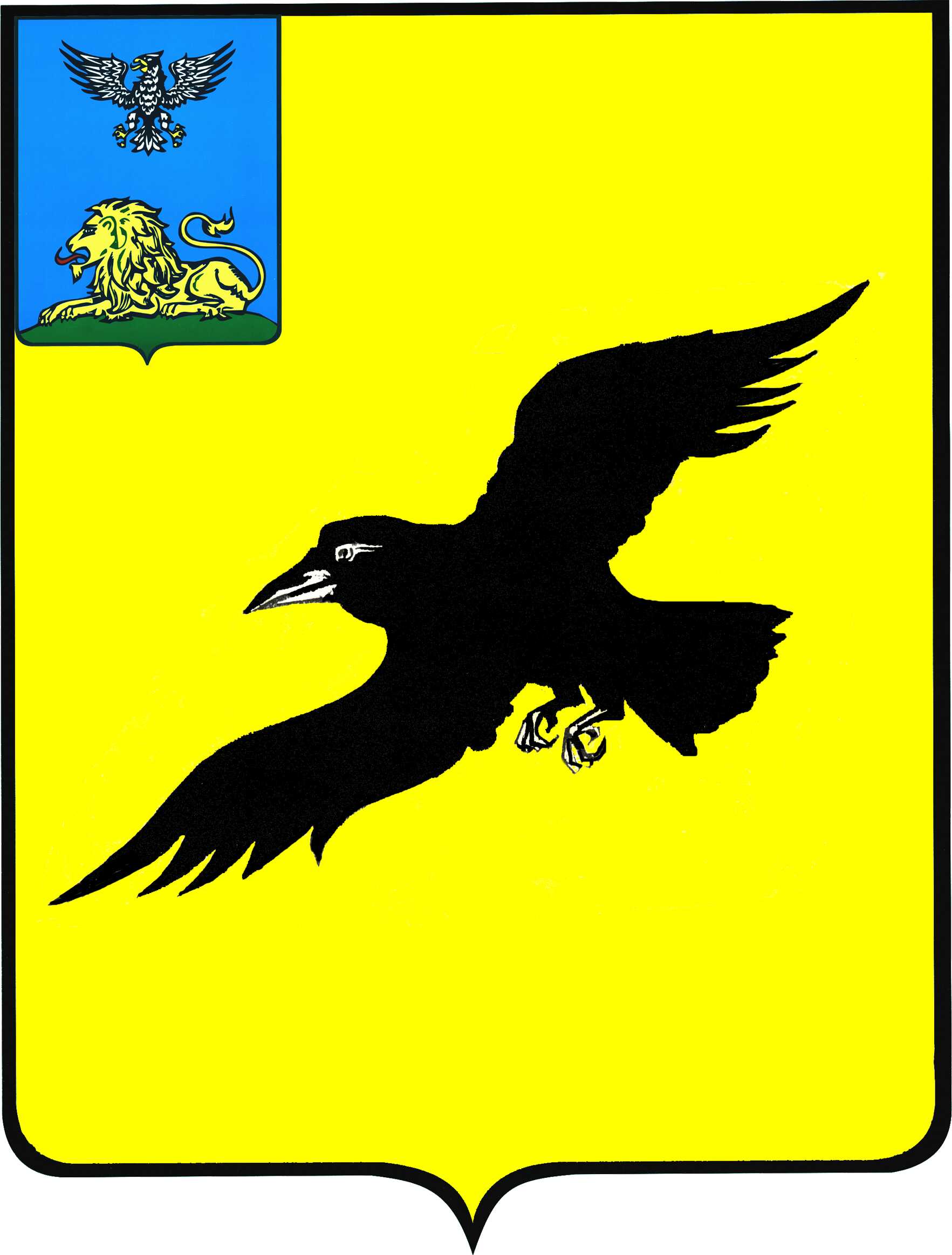 Б е л г о р о д с к а я   о б л а с т ьАДМИНИСТРАЦИЯ ГРАЙВОРОНСКОГО ГОРОДСКОГО ОКРУГАПОСТАНОВЛЕНИЕГрайворон«29»  июня  2020 г.										№ 402Об утверждении административного регламента предоставления муниципальной услуги «Предоставление разрешения на строительство, внесение изменений в разрешение на строительство, в том числе                в связи с необходимостью продления срока действия разрешения на строительство»В соответствии с Градостроительным кодексом РФ, Федеральным законом             от 27.07.2010 г. №210-ФЗ «Об организации предоставления государственных                        и муниципальных услуг», постановлением администрации муниципального района «Грайворонский район» Белгородской области от 01 июня 2012 года №267-п                   «О порядке разработки и утверждения административных регламентов»
п о с т а н о в л я ю:1. Утвердить административный регламент предоставления муниципальной услуги «Предоставление разрешения на строительство, внесение изменений 
в разрешение на строительство, в том числе в связи с необходимостью продления срока действия разрешения на строительство» (прилагается).2. Признать утратившим силу постановление администрации Грайворонского городского округа от 03 декабря 2019 года № 757 «Об утверждении административного регламента предоставления муниципальной услуги «Выдача разрешений на строительство, внесение изменений в выданное разрешение                       на строительство». 3. Опубликовать настоящее постановление в газете «Родной край» и сетевом издании «Родной край 31», разместить на официальном сайте органов местного самоуправления Грайворонского городского округа (graivoron.ru).4. Контроль за исполнением постановления возложить на заместителя главы администрации городского округа – начальника управления по строительству, транспорту, ЖКХ и ТЭК Р.Г. Твердуна.Глава администрации                                                                                  Г.И. БондаревУТВЕРЖДЕНпостановлением администрацииГрайворонского городского округаот «29» июня 2020 г. № 402Административный регламент предоставления муниципальной услуги: «Предоставление разрешения на строительство, внесение изменений 
в разрешение на строительство, в том числе в связи с необходимостью продления срока действия разрешения на строительство»Общие положенияПредмет регулирования административного регламентаАдминистративный регламент по предоставлению муниципальной услуги «Предоставление разрешения на строительство, внесение изменений в разрешение на строительство, в том числе в связи с необходимостью продления срока действия разрешения на строительство» (далее - Административный регламент) определяет сроки, последовательность, порядок предоставления муниципальной услуги и стандарт предоставления муниципальной услуги, а также устанавливает порядок взаимодействия с физическими и юридическими лицами, органами государственной власти, государственными учреждениями в ходе осуществления следующих процедур взаимодействия:Предоставление разрешения на строительство объектов капитального строительства;Внесение изменения в разрешение на строительство, связанного исключительно с продлением срока действия такого разрешения;Внесение изменений в разрешение на строительство.Круг заявителейМуниципальная услуга предоставляется застройщику, то есть физическому лицу, индивидуальному предпринимателю, юридическому лицу, обеспечивающему на принадлежащем ему земельном участке или на земельном участке иного правообладателя строительство, реконструкцию объектов капитального строительства, а также выполнение инженерных изысканий, подготовку проектной документации для их строительства и реконструкции.От имени заявителей обращаться за предоставлением муниципальной услуги имеют право их законные представители или представитель по доверенности, оформленной в установленном порядке.Требования к порядку информирования о предоставлении муниципальной услугиМуниципальная услуга предоставляется Управлением по строительству, транспорту, ЖКХ и ТЭК администрации Грайворонского городского округа (далее − Управление).Структурным подразделением, непосредственно осуществляющим подготовку результата предоставления муниципальной услуги, является отдел по градостроительной деятельности и архитектуре Управления по строительству, транспорту, ЖКХ и ТЭК администрации Грайворонского городского округа (далее - отдел архитектуры).Информация о порядке предоставления муниципальной услуги предоставляется: с использованием средств телефонной связи (тел.: 8 (47261)4-62-70);на информационных стендах в доступных для посетителей помещениях отдела архитектуры, отделения № 17 в Грайворонском городском округе государственного автономного учреждения Белгородской области «Многофункциональный центр предоставления государственных и муниципальных услуг»  (далее МФЦ) (только в отношении случаев предоставления муниципальной услуги не в электронном виде);на официальном сайте органов местного управления Грайворонского городского округа в сети Интернет: http://www.graivoron.ru/ (далее - Интернет-сайт);на едином портале государственных и муниципальных услуг (функций): http://www.gosuslugi.ru (далее − ЕПГУ), на странице, посвященной муниципальной услуге;на портале государственных и муниципальных услуг Белгородской области: http://www.gosuslugi31.ru (далее − РПГУ), на странице, посвященной муниципальной услуге. В целях доступности получения информации о муниципальной услуге для людей с ограниченными возможностями здоровья по зрению обеспечивается адаптация официального сайта органа местного управления Грайворонского городского округа в сети Интернет (http://www.graivoron.ru/) с учетом особых потребностей инвалидов по зрению, с приведением его к международному стандарту доступности веб-контента и веб-сервисов (WCAG).Порядок получения информации заявителями по вопросам предоставления муниципальной услуги, в том числе о ходе предоставления муниципальной услуги.Основными требованиями к информированию граждан о порядке предоставления муниципальной услуги являются достоверность предоставляемой информации, четкость в изложении информации, полнота информирования.Информирование физических лиц о порядке предоставления муниципальной услуги обеспечивается сотрудниками отдела архитектуры непосредственно на личном приеме, а также по телефону.При общении с гражданами (по телефону или лично) сотрудники должны корректно и внимательно относиться к гражданам, не унижая их чести и достоинства. Устное информирование о порядке предоставления муниципальной услуги должно проводиться с использованием официально-делового стиля речи.По телефонам справочных служб (тел.: 8 (47261)4-62-70) предоставляется следующая информация:контактные телефоны должностных лиц в структурных подразделениях Управления;график приема граждан руководителем (заместителем руководителя), начальниками структурных подразделений Управления;почтовый, электронный адреса, факс;о регистрации и ходе рассмотрения заявлений о муниципальной услуге;порядок обжалования действий (бездействия) и решений должностных лиц Управления, осуществляемых и принимаемых в ходе предоставления муниципальной услуги.Консультации (справки) по вопросам предоставления муниципальной услуги даются специалистами отдела архитектуры, осуществляющими муниципальную услугу, непосредственно в приемные дни лично или по телефону.Консультации проводятся по следующим вопросам:перечень документов, необходимых для предоставления муниципальной услуги;источник получения документов, необходимых для предоставления муниципальной услуги (орган, организация);время приема и выдачи документов;срок предоставления заявителям результатов предоставления муниципальной услуги;порядок обжалования действий (бездействия) и решений, осуществляемых и принимаемых в ходе предоставления муниципальной услуги.При невозможности самостоятельно ответить на поставленные вопросы специалистом отдела архитектуры, принявшим телефонный звонок, данный звонок должен быть переадресован на другое должностное лицо или же обратившемуся гражданину должен быть сообщен телефонный номер, по которому можно получить необходимую информацию.Если специалист отдела архитектуры не может дать ответ самостоятельно, либо подготовка ответа требует продолжительного (дополнительного) времени, он обязан предложить заявителю один из трех вариантов дальнейших действий:изложить суть обращения в письменной форме;назначить другое удобное для заявителя время для консультации;дать консультацию в трехдневный срок по контактному телефону, указанному заявителем.При индивидуальном письменном консультировании о порядке предоставления муниципальной услуги ответ направляется заинтересованному лицу в течение 20 дней со дня регистрации письменного обращенияПорядок, форма и место размещения информации о предоставлении муниципальной услуги.Информация о предоставлении муниципальной услуги размещается на стендах отдела архитектуры, МФЦ, официальном Интернет-сайте, в ЕПГУ и РПГУ на странице, посвященной муниципальной услуге.На информационных стендах, размещаемых в отделе архитектуры, МФЦ, содержится следующая информация:извлечения из нормативных правовых актов, содержащие нормы, регулирующие порядок предоставления муниципальной услуги;текст административного регламента, блок-схема;перечень документов, необходимых для предоставления муниципальной услуги, и требования, предъявляемые к этим документам;месторасположение, график (режим) работы, номера телефонов, адреса Интернет-сайтов и электронной почты организаций, в которых получатели муниципальной услуги могут получить документы, необходимые для предоставления муниципальной услуги;схема размещения должностных лиц и режим приема ими получателей муниципальной услуги;сроки предоставления услуги в целом и максимальные сроки выполнения отдельных административных процедур;основания для прекращения, приостановления предоставления муниципальной услуги;основания отказа в предоставлении муниципальной услуги;порядок получения консультаций;порядок обжалования решений и действий (бездействия) должностных лиц Управления;наименование, адрес и телефон вышестоящего органа.На официальном сайте, ЕПГУ, РПГУ содержится следующая информация:текст административного регламента, блок-схема;перечень документов, необходимых для предоставления муниципальной услуги, и требования, предъявляемые к этим документам;сроки предоставления муниципальной услуги в целом и максимальных сроков выполнения отдельных административных процедур, в том числе времени нахождения в очереди (ожидания), времени приема документов;основания для прекращения, приостановления предоставления муниципальной услуги;основания отказа в предоставлении муниципальной услуги;формы контроля;требования к местам предоставления муниципальной услуги;порядок получения консультаций;порядок обжалования решений и действий (бездействия) должностных лиц Управления;наименование, адрес и телефон вышестоящего органа.Стандарт предоставления муниципальной услуги Наименование муниципальной услугиПредоставление разрешения на строительство, внесение изменений в разрешение на строительство, в том числе в связи с необходимостью продления срока действия разрешения на строительство.Наименование органа, предоставляющего муниципальную услугуМуниципальная услуга предоставляется Управлением по строительству, транспорту, ЖКХ и ТЭК администрации Грайворонского городского округа.Для получения муниципальной услуги осуществляется при необходимости взаимодействие с:отделом по градостроительной деятельности и архитектуры управлением по строительству, транспорту, ЖКХ и ТЭК администрации Грайворонского городского округа;управлением муниципальной собственности и земельных ресурсов администрации Грайворонского городского округа;управлением Федеральной службы государственной регистрации, кадастра и картографии по Белгородской области;управлением архитектуры и градостроительства Белгородской области;государственным автономным учреждением Белгородской области «Управление государственной экспертизы»;управлением государственного строительного надзора Белгородской области;межрегиональным территориальным управлением воздушного транспорта центральных районов Федерального агентства воздушного транспорта;управлением государственной охраны объектов культурного наследия Белгородской области; управлением лесного и охотничьего хозяйства Белгородской области;управлением воспроизводства окружающей среды Департамента агропромышленного комплекса и воспроизводства окружающей среды Белгородской области;управлением экологической безопасности и надзора за использованием объектов животного мира, водных биологических ресурсов Белгородской области.Результат предоставления муниципальной услугиРезультатом предоставления муниципальной услуги является:выдача разрешения на строительство;отказ в выдаче разрешения на строительство;внесение изменения в разрешение на строительство, связанного исключительно с продлением срока действия такого разрешения;отказ во внесении изменения в разрешение на строительство, связанного исключительно с продлением срока действия такого разрешения;внесение изменений в разрешение на строительство;отказ во внесении изменений в разрешение на строительство.Форма разрешения на строительство приведена в приложении №4 к настоящему Административному регламенту.Форма решения о внесении изменений в разрешение на строительство приведена в приложении №5 к настоящему Административному регламенту.Форма уведомления об отказе в приме документов приведена в приложении №6 к настоящему Административному регламенту.Форма уведомления об отказе в выдаче разрешения на строительство приведена в приложении №7 к настоящему Административному регламенту.Форма уведомления об отказе во внесении изменений в разрешение на строительство приведена в приложении №7 к настоящему Административному регламенту.Сроки предоставления муниципальной услугиМуниципальная услуга предоставляется в течение 5 рабочих дней со дня получения (регистрации на ЕПГУ или РПГУ) заявления о выдаче разрешения на строительство.Выдача результата о внесении изменений в разрешение на строительство или отказ во внесении изменений в разрешение на строительство осуществляется в срок не более чем 5 рабочих дней со дня получения уведомления указанного в части 21.10 статьи 51 ГрК РФ, или со дня получения заявления застройщика о внесении изменений в разрешение на строительство (в том числе в связи с необходимостью продления срока действия разрешения на строительство). Перечень нормативных правовых актов, регулирующих предоставление муниципальной услугиПеречень нормативных правовых актов, регулирующих предоставление муниципальной услуги (с указанием их реквизитов и источников официального опубликования), размещен на официальном сайте, ЕПГУ, РПГУ. Орган, предоставляющий муниципальную услугу, обеспечивает размещение и актуализацию перечня нормативных правовых актов, регулирующих предоставление муниципальной услуги на официальном сайте;Исчерпывающий перечень документов, необходимых для предоставления муниципальной услугиДокументы, указанные в пунктах 2.6.2, 2.6.5, 2.6.6 настоящего Административного регламента, в соответствии с пунктом 1.1 постановления Правительства Белгородской области от 28 декабря 2017 года №497-пп 
«О направлении документов, необходимых для выдачи разрешения на строительство и разрешения на ввод в эксплуатацию, в электронной форме», направляются исключительно в электронной форме.В целях строительства, реконструкции объекта капитального строительства необходимы следующие документы:заявление о выдаче разрешения на строительство;правоустанавливающие документы на земельный участок, в том числе соглашение об установлении сервитута, решение об установлении публичного сервитута, а также схема расположения земельного участка или земельных участков на кадастровом плане территории, на основании которой был образован указанный земельный участок и выдан градостроительный план земельного участка в случае, предусмотренном частью 1.1 статьи 57.3 Градостроительного кодекса Российской Федерации (далее – ГрК РФ);градостроительный план земельного участка, выданный не ранее чем за три года до дня представления заявления на получение разрешения на строительство, или в случае выдачи разрешения на строительство линейного объекта реквизиты проекта планировки территории и проекта межевания территории (за исключением случаев, при которых для строительства, реконструкции линейного объекта не требуется подготовка документации по планировке территории), реквизиты проекта планировки территории в случае выдачи разрешения на строительство линейного объекта, для размещения которого не требуется образование земельного участка;Результаты инженерных изысканий и следующие материалы, содержащиеся в утвержденной в соответствии с частью 15 статьи 48 ГрК РФ проектной документации:а) пояснительная записка;б) схема планировочной организации земельного участка, выполненная в соответствии с информацией, указанной в градостроительном плане земельного участка, а в случае подготовки проектной документации применительно к линейным объектам проект полосы отвода, выполненный в соответствии с проектом планировки территории (за исключением случаев, при которых для строительства, реконструкции линейного объекта не требуется подготовка документации по планировке территории);в) разделы, содержащие архитектурные и конструктивные решения, а также решения и мероприятия, направленные на обеспечение доступа инвалидов к объекту капитального строительства (в случае подготовки проектной документации применительно к объектам здравоохранения, образования, культуры, отдыха, спорта и иным объектам социально-культурного и коммунально-бытового назначения, объектам транспорта, торговли, общественного питания, объектам делового, административного, финансового, религиозного назначения, объектам жилищного фонда);г) проект организации строительства объекта капитального строительства (включая проект организации работ по сносу объектов капитального строительства, их частей в случае необходимости сноса объектов капитального строительства, их частей для строительства, реконструкции других объектов капитального строительства);положительное заключение экспертизы проектной документации, в соответствии с которой осуществляются строительство, реконструкция объекта капитального строительства, в том числе в случае, если данной проектной документацией предусмотрены строительство или реконструкция иных объектов капитального строительства, включая линейные объекты (применительно к отдельным этапам строительства в случае, предусмотренном частью 12.1 статьи 48 ГрК РФ), если такая проектная документация подлежит экспертизе в соответствии со статьей 49 ГрК РФ, положительное заключение государственной экспертизы проектной документации в случаях, предусмотренных частью 3.4 статьи 49 ГрК РФ, положительное заключение государственной экологической экспертизы проектной документации в случаях, предусмотренных частью 6 статьи 49 ГрК РФ; подтверждение соответствия вносимых в проектную документацию изменений требованиям, указанным в части 3.8 статьи 49 ГрК РФ, предоставленное лицом, являющимся членом саморегулируемой организации, основанной на членстве лиц, осуществляющих подготовку проектной документации, и утвержденное привлеченным этим лицом в соответствии с ГрК РФ специалистом по организации архитектурно-строительного проектирования в должности главного инженера проекта, в случае внесения изменений в проектную документацию в соответствии с частью 3.8 статьи 49 ГрК РФ;подтверждение соответствия вносимых в проектную документацию изменений требованиям, указанным в части 3.9 статьи 49 ГрК РФ, предоставленное органом исполнительной власти или организацией, проводившими экспертизу проектной документации, в случае внесения изменений в проектную документацию в ходе экспертного сопровождения в соответствии с частью 3.9 статьи 49 ГрК РФ;разрешение на отклонение от предельных параметров разрешенного строительства, реконструкции (в случае, если застройщику было предоставлено такое разрешение в соответствии со статьей 40 ГрК РФ);согласие всех правообладателей объекта капитального строительства в случае реконструкции такого объекта, за исключением указанных в подпункте 11 настоящего пункта случаев реконструкции многоквартирного дома;в случае проведения реконструкции муниципальным заказчиком являющимся органом местного самоуправления, на объекте капитального строительства муниципальной собственности правообладателем которого является муниципальное унитарное предприятие, муниципальное бюджетное или автономное учреждение, в отношении которого указанный орган осуществляет соответственно функции и полномочия учредителя или права собственника имущества, - соглашение о проведении такой реконструкции, определяющее в том числе условия и порядок возмещения ущерба, причиненного указанному объекту при осуществлении реконструкции;решение общего собрания собственников помещений и машино-мест в многоквартирном доме, принятое в соответствии с жилищным законодательством в случае реконструкции многоквартирного дома, или, если в результате такой реконструкции произойдет уменьшение размера общего имущества в многоквартирном доме, согласие всех собственников помещений и машино-мест в многоквартирном доме;копия свидетельства об аккредитации юридического лица, выдавшего положительное заключение негосударственной экспертизы проектной документации, в случае, если представлено заключение негосударственной экспертизы проектной документации;документы, предусмотренные законодательством Российской Федерации об объектах культурного наследия, в случае, если при проведении работ по сохранению объекта культурного наследия затрагиваются конструктивные и другие характеристики надежности и безопасности такого объекта;копия решения об установлении или изменении зоны с особыми условиями использования территории в случае строительства объекта капитального строительства, в связи с размещением которого в соответствии с законодательством Российской Федерации подлежит установлению зона с особыми условиями использования территории, или в случае реконструкции объекта капитального строительства, в результате которой в отношении реконструированного объекта подлежит установлению зона с особыми условиями использования территории или ранее установленная зона с особыми условиями использования территории подлежит изменению;копия договора о развитии застроенной территории или договора о комплексном развитии территории в случае, если строительство, реконструкцию объектов капитального строительства планируется осуществлять в границах территории, в отношении которой органом местного самоуправления принято решение о развитии застроенной территории или решение о комплексном развитии территории по инициативе органа местного самоуправления, за исключением случая принятия решения о самостоятельном осуществлении комплексного развития территории;при наличии соглашения о передаче в случаях, установленных бюджетным законодательством Российской Федерации, органом государственной власти (государственным органом), Государственной корпорацией по атомной энергии «Росатом», Государственной корпорацией по космической деятельности «Роскосмос», органом управления государственным внебюджетным фондом или органом местного самоуправления полномочий государственного (муниципального) заказчика, заключенного при осуществлении бюджетных инвестиций, - указанное соглашение, правоустанавливающие документы на земельный участок правообладателя, с которым заключено это соглашение.Форма заявления о выдаче разрешения на строительство, реконструкцию объекта капитального строительства приводится в приложении № 1 к Административному регламенту;Документы (их копии или сведения, содержащиеся в них), указанные в подпунктах  2-8, 12, 14-16 пункта 2.6.2 настоящего Административного регламента, запрашиваются органом местного самоуправления, в государственных органах, органах местного самоуправления и подведомственных государственным органам или органам местного самоуправления организациях, в распоряжении которых находятся указанные документы, если застройщик не представил указанные документы самостоятельно.Документы, указанные в подпунктах 1 2, 4, 5 пункта 2.6.2 настоящего Административного регламента, направляются заявителем самостоятельно, если указанные документы (их копии или сведения, содержащиеся в них) отсутствуют в Едином государственном реестре недвижимости или едином государственном реестре заключений.Запрашиваемые документы (их копии или сведения, содержащиеся в них) предоставляются указанными уполномоченными органами, в распоряжении которых находятся эти документы, в срок не позднее трех рабочих дней со дня получения соответствующего межведомственного запроса.Неполучение (несвоевременное получение) указанных документов не может являться основанием для отказа в выдаче разрешения на строительство.В целях внесения изменения в разрешение на строительство, связанного исключительно с продлением срока действия такого разрешения, застройщику кроме заявления, оформленному по форме согласно приложению № 2 к настоящему Административному регламенту, необходимы следующие документы:заявление о продлении срока действия разрешения на строительство;проект организации строительства объекта капитального строительства с откорректированным сроком продолжительности строительства;разрешение на строительство. В целях внесения изменений в разрешение на строительство, за исключением внесения изменения в разрешение на строительство, связанного исключительно с продлением срока действия такого разрешения, для принятия решения о внесении изменений в разрешение на строительство необходимы следующие документы:документы и сведения, содержащиеся в них, предусмотренные пунктом 2.6.2 настоящего Административного регламента;уведомление от лиц, указанных в частях 21.5-21.7 статьи 51 ГрК РФ, о переходе к ним прав на земельные участки, об образовании земельного участка;правоустанавливающие документы на такие земельные участки в случае, указанном в части 21.5 статьи 51 ГрК РФ;решения об образовании земельных участков в случаях, предусмотренных частями 21.6 и 21.7 статьи 51 ГрК РФ, если в соответствии с земельным законодательством решение об образовании земельного участка принимает исполнительный орган государственной власти или орган местного самоуправления;градостроительный план земельного участка, на котором планируется осуществить строительство, реконструкцию объекта капитального строительства в случае, предусмотренном частью 21.7 статьи 51 ГрК РФ;решения о предоставлении права пользования недрами и решения о переоформлении лицензии на право пользования недрами в случае, предусмотренном частью 21.9 статьи 51 ГрК РФ.В случае если документы, предусмотренные подпунктами  2-8, 12,              14-16 пункта 2.6.2 настоящего Административного регламента, не представлены заявителем, специалист отдела архитектуры запрашивает такие документы или сведения, содержащиеся в них, в соответствующих органах государственной власти или органах местного самоуправления.В случае, если в Едином государственном реестре недвижимости не содержатся сведения о правоустанавливающих документах на земельный участок, копию таких документов в Управление обязано представить лицо, указанное в части 21.5 статьи 51 ГрК РФ;Заявление совместно с прилагаемыми к нему документами согласно настоящего Административного регламента должно быть направлено в электронной форме через ЕПГУ или РПГУ, заверенное усиленной квалифицированной электронной цифровой подписью (далее – ЭЦП).Заявление о предоставлении муниципальной услуги должно содержать следующие обязательные сведения:Для физического лица: наименование структурного подразделения администрации муниципального образования, которому адресовано заявление; фамилия, имя, отчество получателя муниципальной услуги (основания действия представителя); адрес электронной почты (при наличии); телефон; адрес места жительства; цель обращения с заявлением; подпись лица, подавшего заявление.Для юридического лица: наименование структурного подразделения администрации муниципального образования, которому адресовано заявление; полное наименование; ИНН; юридический и почтовый адрес; адрес электронной почты (при наличии); фамилия, имя, отчество руководителя; телефон; цель обращения с заявлением; подпись лица, подавшего заявление.Специалист МФЦ, отдела архитектуры не вправе требовать                   от заявителя:представления документов и информации или осуществления действий, представление или осуществление которых не предусмотрено нормативными правовыми актами, регулирующими отношения, возникающие в связи                              с предоставлением муниципальной услуги;представления документов и информации, которые в соответствии                    с нормативными правовыми актами Российской Федерации, нормативными правовыми актами субъектов Российской Федерации и муниципальными правовыми актами находятся в распоряжении органов, предоставляющих муниципальную услугу, иных государственных органов, органов местного управления и (или) подведомственных государственным органам и органам местного управления организаций, участвующих в предоставлении муниципальных услуг,                                за исключением документов, указанных в части 6 статьи 7 Федерального закона                  от 27 июля 2010 года № 210-ФЗ «Об организации предоставления государственных и муниципальных услуг».если документ находится в государственной информационной системе обеспечения градостроительной деятельности Белгородской области (далее – ГИСОГД), а в заявлении указан присвоенный уникальный идентификационный номер электронного дела ГИСОГД, в котором находится документ.Исчерпывающий перечень оснований для отказа в приеме (регистрации) документов, необходимых для предоставления муниципальной услугиОснованиями для отказа в приеме документов, необходимых для предоставления муниципальной услуги, являются:обращение за муниципальной услугой, предоставление которой не предусматривается Административным регламентом;представление заявления, подписанного неуполномоченным лицом;представление интересов Заявителя неуполномоченным лицом;представление заявления, оформленного с нарушением требований Административного регламента, в том числе некорректное (неполное либо неправильное) заполнение обязательных полей в форме заявления;отсутствие необходимых документов, предусмотренных пунктами 2.6.2, 2.6.5, 2.6.6 Административного регламента или представление документов, необходимых для предоставления муниципальной услуги, не соответствующих требованиям, установленным правовыми актами Российской Федерации и требованиям предусмотренным пунктом 2.16 настоящего Административного регламента;представление документов, утративших силу или срок действия, которых, истечет до даты завершения предоставления муниципальной услуги;представление документов, содержащих противоречивые сведения, незаверенные исправления, подчистки, помарки;представление документов, не подлежащих прочтению;отсутствие или некорректность ЭЦП Заявителя.Решение об отказе в приеме электронного заявления и документов подписывается электронной подписью уполномоченного должностного лица Управления и направляется в Личный кабинет Заявителя на ЕПГУ или РПГУ не позднее следующего рабочего дня после получения заявления.Исчерпывающий перечень оснований для приостановления или отказа в предоставлении муниципальной услугиПриостановление предоставления муниципальной услуги не предусмотрено.Исчерпывающий перечень оснований для отказа в предоставлении муниципальной услуги в части выдачи разрешения на строительство:отсутствие документов, предусмотренных пунктом 2.6.2 настоящего Административного регламента;несоответствие представленных документов требованиям к строительству, реконструкции объекта капитального строительства, установленным на дату выдачи представленного для получения разрешения на строительство градостроительного плана земельного участка или в случае выдачи разрешения на строительство линейного объекта требованиям проекта планировки территории и проекта межевания территории (за исключением случаев, при которых для строительства, реконструкции линейного объекта не требуется подготовка документации по планировке территории);несоответствие представленных документов разрешенному использованию земельного участка и (или) ограничениям, установленным в соответствии с земельным и иным законодательством Российской Федерации и действующим на дату выдачи разрешения на строительство;несоответствие представленных документов требованиям, установленным в разрешении на отклонение от предельных параметров разрешенного строительства, реконструкции;отсутствие документации по планировке территории, утвержденной в соответствии с договором о развитии застроенной территории или договором о комплексном развитии территории (в случае, если строительство, реконструкция объекта капитального строительства планируются на территории, в отношении которой органом местного самоуправления принято решение о развитии застроенной территории или решение о комплексном развитии территории по инициативе органа местного самоуправления).Исчерпывающий перечень оснований для отказа в предоставлении муниципальной услуги по внесению изменения в разрешение на строительство, связанного исключительно с продлением срока действия такого разрешения:непредставление документов, предусмотренных пунктом 2.6.5 настоящего Административного регламента;наличие у органа местного самоуправления информации о выявленном в рамках государственного строительного надзора, государственного земельного надзора или муниципального земельного контроля факте отсутствия начатых работ по строительству, реконструкции на день подачи заявления о внесении изменений в разрешение на строительство в связи с продлением срока действия такого разрешения или информации органа государственного строительного надзора об отсутствии извещения о начале данных работ, если направление такого извещения является обязательным в соответствии с требованиями части 5 статьи 52 ГрК РФ;подача заявления о внесении изменений в разрешение на строительство менее чем за десять рабочих дней до истечения срока действия разрешения на строительство.Исчерпывающий перечень оснований для отказа в предоставлении муниципальной услуги в части внесения изменений в разрешение на строительство, за исключением внесения изменения в разрешение на строительство, связанного исключительно с продлением срока действия такого разрешения:отсутствие в уведомлении о переходе прав на земельный участок,  об образовании земельного участка реквизитов документов, предусмотренных подпунктами 2-4 пункта 2.6.6 настоящего Административного регламента, или отсутствие правоустанавливающего документа на земельный участок в случае, если в Едином государственном реестре прав на недвижимое имущество и сделок с ним не содержатся сведения о правоустанавливающих документах на земельный участок, либо отсутствие документов, предусмотренных пунктом 2.6.2 настоящего Административного регламента;недостоверность сведений, указанных в уведомлении о переходе прав на земельный участок, права пользования недрами, об образовании земельного участка;несоответствие планируемого размещения объекта капитального строительства требованиям к строительству, реконструкции объекта капитального строительства, установленным на дату выдачи градостроительного плана образованного земельного участка, в случае, предусмотренном частью 21.7 статьи 51 Градостроительного кодекса Российской Федерации. При этом градостроительный план земельного участка должен быть выдан не ранее чем за три года до дня направления уведомления, указанного в части 21.10 статьи 51 Градостроительного кодекса Российской Федерации;несоответствие планируемого размещения объекта капитального строительства требованиям к строительству, реконструкции объекта капитального строительства, установленным на дату выдачи представленного для получения разрешения на строительство или для внесения изменений в разрешение на строительство градостроительного плана земельного участка в случае поступления заявления о внесении изменений в разрешение на строительство, кроме заявления о внесении изменений в разрешение на строительство исключительно в связи с продлением срока действия такого разрешения. В случае представления для внесения изменений в разрешение на строительство градостроительного плана земельного участка, выданного после получения разрешения на строительство, такой градостроительный план должен быть выдан не ранее чем за три года до дня направления заявления о внесении изменений в разрешение на строительство;несоответствие планируемого объекта капитального строительства разрешенному использованию земельного участка и (или) ограничениям, установленным в соответствии с земельным и иным законодательством Российской Федерации и действующим на дату принятия решения о внесении изменений в разрешение на строительство, в случае, предусмотренном частью 21.7 статьи 51 Градостроительного кодекса Российской Федерации, или в случае поступления заявления застройщика о внесении изменений в разрешение на строительство, кроме заявления о внесении изменений в разрешение на строительство исключительно в связи с продлением срока действия такого разрешения;несоответствие планируемого размещения объекта капитального строительства требованиям, установленным в разрешении на отклонение от предельных параметров разрешенного строительства, реконструкции, в случае поступления заявления застройщика о внесении изменений в разрешение на строительство, кроме заявления о внесении изменений в разрешение на строительство исключительно в связи с продлением срока действия такого разрешения;наличие у уполномоченного на выдачу разрешений на строительство органа местного самоуправления информации о выявленном в рамках государственного строительного надзора, государственного земельного надзора или муниципального земельного контроля факте отсутствия начатых работ по строительству, реконструкции на день подачи заявления о внесении изменений в разрешение на строительство в связи с продлением срока действия такого разрешения или информации органа государственного строительного надзора об отсутствии извещения о начале данных работ, если направление такого извещения является обязательным в соответствии с требованиями части 5 статьи 52 Градостроительного кодекса Российской Федерации, в случае, если внесение изменений в разрешение на строительство связано с продлением срока действия разрешения на строительство;подача заявления о внесении изменений в разрешение на строительство менее чем за десять рабочих дней до истечения срока действия разрешения на строительство.Перечень услуг, которые являются необходимыми 
и обязательными для предоставления муниципальной услуги, оказываемых за счет средств заявителяУслугами, необходимыми и обязательными для предоставления муниципальной услуги, оказываемых за счет средств заявителя являются:подготовка проекта планировки территории и проекта межевания территории (в случае получения разрешения на строительство линейного объекта (за исключением случаев, при которых для строительства, реконструкции линейного объекта не требуется подготовка документации по планировке территории));подготовка проектной документации;выдача положительного заключения экспертизы проектной документации объекта капитального строительства, положительного заключения государственной экологической экспертизы проектной документации.Размер платы, взимаемой с заявителя при предоставлении муниципальной услугиМуниципальная услуга предоставляется без взимания платы.Максимальный срок ожидания в очереди при подаче запроса 
о предоставлении муниципальной услуги и при получении результата предоставления муниципальной услугиЗапрос о предоставлении муниципальной услуги направляется удаленно в электронной форме через ЕПГУ, РПГУМаксимальный срок ожидания в очереди при получении результата предоставления муниципальной услуги (если разрешение на строительство выдается не в форме электронного документа) составляет не более 10 минут. Срок регистрации запроса заявителя 
о предоставлении муниципальной услугиРегистрация заявления на оказание муниципальной услуги осуществляется в день подачи документов, если заявление и документы поданы в электронной форме через ЕПГУ, РПГУ до 12:00 рабочего дня. Заявление и документы, поданные через ЕПГУ или РПГУ после 12:00 рабочего дня либо в нерабочий день, регистрируются в Управлении на следующий рабочий день.Уведомление заявителя о принятии к рассмотрению заявления, а также о необходимости представления недостающей к нему информации осуществляется специалистом отдела архитектуры не позднее одного рабочего дня, следующего за днем заполнения заявителем соответствующей интерактивной формы через ЕПГУ или РПГУ.Требования к помещениям, в которых предоставляется муниципальная услуга, к залу ожидания, местам для заполнения запросов о предоставлении муниципальной услуги, информационным стендам с образцами их заполнения и перечнем документов, необходимых для предоставления муниципальной услуги, в том числе к обеспечению доступности для инвалидов указанных объектов в соответствии с законодательством Российской Федерации о социальной защите инвалидовТребования к помещениям, в которых предоставляется муниципальная услуга:здание, в котором находится Управление, расположено с учетом пешеходной доступности (не более 10 минут пешком) для заявителей от остановок общественного транспорта;центральный вход в здание оформляется информационной вывеской с указанием полного наименования Управления, режима работы, места нахождения;прилегающая территория здания, где расположено Управление, оснащена парковочными местами, в том числе для инвалидов;прием заявителей осуществляется согласно графику приема специалистами отдела архитектуры в специально выделенных для этих целей помещениях;места предоставления муниципальной услуги включают места для ожидания, информирования, приема заявителей, которые оборудованы стульями, столами, и обеспечиваются бумагой и письменными принадлежностями для возможности оформления документов, а также оборудованы информационными стендами;у входа в каждое помещение размещаются информационные таблички с указанием номера кабинета, фамилии, имени, отчества и должности специалиста, осуществляющего прием, графика работы.Требования к размещению и оформлению информационных стендов:стенды, содержащие информацию о графике приема граждан, о порядке предоставления муниципальной услуги, образцы заполнения заявления и перечень представляемых документов, размещаются в фойе МФЦ; текст материалов, размещаемых на стендах, должен быть напечатан удобным для чтения шрифтом (размер шрифта не менее 14), основные моменты и наиболее важные места выделены;информация, размещаемая на информационных стендах, должна содержать дату размещения и регулярно обновляться.Требования к помещениям, в которых предоставляется муниципальная услуга, в части обеспечения доступности для инвалидов:возможность беспрепятственного входа в здание и выхода из него;возможность самостоятельного передвижения по зданию в целях доступа к месту предоставления муниципальной услуги;сопровождение инвалидов, имеющих стойкие нарушения функции зрения, и обеспечение самостоятельного их передвижения в помещении отдела, Управления;содействие инвалиду при входе в здание и выходе из него, информирование инвалида о доступных маршрутах общественного транспорта;надлежащее размещение носителей информации, необходимой для обеспечения беспрепятственного доступа инвалидов к объектам и услугам, с учетом ограничений их жизнедеятельности;обеспечение допуска в помещения отдела, Управления собаки-проводника при наличии документа, подтверждающего ее специальное обучение, выданного по форме и в порядке, утвержденных Приказом Министерства труда и социальной защиты Российской Федерации от 22 июня 2015 года № 386н;предоставление инвалидам по слуху при необходимости услуги с использованием русского жестового языка, включая обеспечение допуска в помещения отдела, Управления сурдопереводчика, тифлосурдопереводчика;оказание сотрудниками отдела, Управления иной необходимой инвалидам помощи в преодолении барьеров, мешающих получению ими муниципальной услуги наравне с другими лицами.Показатели доступности и качества муниципальной услугистепень информированности граждан о порядке представления муниципальной услуги (доступность информации о муниципальной услуге, возможность выбора способа получения информации);возможность выбора заявителем формы обращения за предоставлением муниципальной услуги (лично, посредством почтовой связи, в электронном виде, через ЕПГУ и РПГУ);своевременность предоставления муниципальной услуги в соответствии со стандартом ее предоставления, установленным административным регламентом;условия доступа к зданию, в котором находится отдел, Управление, обеспечение пешеходной доступности для заявителей от остановок общественного транспорта, наличие необходимого количества парковочных мест (в том числе для инвалидов);обеспечение свободного доступа заявителей в помещение отдела, Управления, в том числе беспрепятственного доступа инвалидов (наличие поручней, пандуса и др.).Иные требования, в том числе учитывающие особенности предоставления муниципальной услуги в электронной форме.Заявитель обращается за предоставлением муниципальной услуги в электронной форме через ЕПГУ или РПГУ государственных и муниципальных услуг (функций) с использованием усиленной квалифицированной ЭЦП.Выдача разрешения на строительство не требуется в случае:строительства, реконструкции гаража на земельном участке, предоставленном физическому лицу для целей, не связанных с осуществлением предпринимательской деятельности, или строительства, реконструкции на садовом земельном участке жилого дома, садового дома, хозяйственных построек, определенных в соответствии с законодательством в сфере садоводства и огородничества; строительства, реконструкции объектов индивидуального жилищного строительства;строительства, реконструкции объектов, не являющихся объектами капитального строительства;строительства на земельном участке строений и сооружений вспомогательного использования;изменения объектов капитального строительства и (или) их частей, если такие изменения не затрагивают конструктивные и другие характеристики их надежности и безопасности и не превышают предельные параметры разрешенного строительства, реконструкции, установленные градостроительным регламентом;капитального ремонта объектов капитального строительства;строительства, реконструкции буровых скважин, предусмотренных подготовленными, согласованными и утвержденными в соответствии с законодательством Российской Федерации о недрах техническим проектом разработки, месторождений полезных ископаемых или иной проектной документацией на выполнение работ, связанных с пользованием участками недр;строительства, реконструкции объектов, предназначенных для транспортировки природного газа под давлением до 0,6 мегапаскаля включительно;размещения антенных опор (мачт и башен) высотой до 50 метров, предназначенных для размещения средств связи;иных случаях, если в соответствии с ГрК РФ, нормативными правовыми актами Правительства Российской Федерации, законодательством субъектов Российской Федерации о градостроительной деятельности получение разрешения на строительство не требуется.Действие разрешения на строительство прекращается в случае:принудительного прекращения права собственности и иных прав на земельные участки, в том числе изъятия земельных участков для государственных или муниципальных нужд;поступление предписания уполномоченного Правительством российской Федерации федерального органа исполнительной власти о прекращении действия разрешения на строительство на основании несоответствия разрешения на строительство ограничениям использования объектов недвижимости, установленным на приаэродромной территории;отказа от права собственности и иных прав на земельные участки;расторжения договора аренды и иных договоров, на основании которых у граждан и юридических лиц возникли права на земельные участки;прекращения права пользования недрами, если разрешение на строительство выдано на строительство, реконструкцию объекта капитального строительства на земельном участке, предоставленном пользователю недр и необходимом для ведения работ, связанных с пользованием недрами.Решение о прекращении действия разрешения на строительство принимается в срок не более чем тридцать рабочих дней со дня прекращения прав на земельный участок или права пользования недрами по основаниям, указанным в пункте 2.15.2 настоящего Административного регламента.Решение о прекращении действия разрешения на строительство принимается в срок, указанный в пункте 2.15.3 настоящего Административного регламента, при получении одного из следующих документов:уведомление исполнительного органа государственной власти или органа местного управления, принявшего решение о прекращении прав на земельный участок;уведомление исполнительного органа государственной власти или органа местного управления, принявшего решение о прекращении права пользования недрами.Срок действия разрешения на строительство устанавливается в соответствии с проектом организации строительства объекта капитального строительства в составе утвержденной проектной документации.В течение 5 календарных дней со дня выдачи разрешения на строительство отдел архитектуры обеспечивает (в том числе с использованием единой системы межведомственного электронного взаимодействия и подключаемых к ней региональных систем межведомственного электронного взаимодействия) передачу выданного разрешения на строительство (разрешения на строительство с внесенными изменениями) в уполномоченный на размещение в ГИСОГД орган местного самоуправления.В течение 10 календарных дней со дня выдачи разрешения на строительство объекта, расположенного в границах приаэродромной территории отдел архитектуры представляет копию такого разрешения в уполномоченный Правительством Российской Федерации федеральный орган исполнительной власти.В течении 3 рабочих дней со дня выдачи разрешения на строительство, отдел архитектуры направляет копию такого разрешения в управление государственного строительного надзора Белгородской области;В течении 3 рабочих дней со дня выдачи разрешения на строительство, в случаях предусмотренных подпунктом 14 пункта 2.6.2 настоящего Административного регламента, отдел архитектуры направляет такое разрешение в органы государственной власти и органы местного самоуправления, принявшие решение об установлении или изменении зоны с особыми условиями использования территории в связи с размещением объекта, в целях строительства, реконструкции которого выдано разрешение на строительство; Требования организации предоставления муниципальной услуги в электронной формеВ электронной форме документы, указанные в пунктах 2.6.2, 2.6.5,2.6.6 Административного регламента, подаются через ЕПГУ или РПГУ.Документы, указанные в пунктах 2.6.2, 2.6.5,2.6.6 Административного регламента, прилагаются к электронной форме заявления в виде отдельных файлов.Требования к формату электронных документов, представляемых для получения муниципальной услуги:документы, прилагаемые к заявлению, формируются в виде отдельных файлов и подписываются усиленной квалифицированной электронной подписью Заявителя;количество файлов должно соответствовать количеству документов, представляемых Заявителем;наименование файла должно соответствовать наименованию документа на бумажном носителе;наименование файла должно содержать уникальные признаки идентификации документа (номер документа, дата и количество листов документа);размер пакета документов не может превышать 1 Гб; электронные документы, предоставленные в виде скан-образов документов, изготавливаются путем сканирования оригинала документа с сохранением всех аутентичных признаков подлинности, а именно: графической подписи лица, печати, углового штампа бланка (если имеются);документы предоставляются, в следующих форматах файлов:pdf, rtf, doc, docx, xls, xlsx (для документов с текстового содержания);pdf, dwg, dwx (для документов с содержанием векторной графической информации; при предоставлении документов в dwg или dwx обязательное дублирование такого документа pdf формате с оригиналами подписей, штампов и печатей лиц, создавших прилагаемый документ);pdf, jpeg (для документов с содержанием семантических данных);формат pdf представляется с обязательной возможностью копирования текста;документы в электронном виде должны содержать:текстовые фрагменты (включаются в документ как текст с возможностью копирования);графические изображения;структура документа в электронном виде включает:содержание и поиск данного документа;закладки по оглавлению и перечню содержащихся в документе таблиц и рисунков.Сканирование документов осуществляется:а)	непосредственно с оригинала документа в масштабе 1:1 (не допускается сканирование с копий) с разрешением 300 dpi;б)	в черно-белом режиме при отсутствии в документе графических изображений;в)	в режиме полной цветопередачи при наличии в документе цветных графических изображений либо цветного текста;г)	в режиме «оттенки серого» при наличии в документе изображений, отличных от цветного изображения.Электронные образы документов должны быть подписаны усиленной квалифицированной ЭЦП.В случае если проектная документация, иные представляемые документы формируются с применением специализированного программного обеспечения в формате электронного документа (без воспроизведения на бумажном носителе), такой электронный документ заверяется усиленной электронной подписью лица (лиц), участвующего(-щих) в разработке проектной документации, осуществляющего(-щих) нормоконтроль и согласование проектной документации, иных документов, и усиленной квалифицированной электронной подписью заявителя (представителя заявителя).В случае отсутствия электронной подписи у лиц, осуществивших подготовку (согласование) представляемой документации, на отдельные документы, разделы (тома) проектной документации оформляется информационно-удостоверяющий лист на бумажном носителе, содержащий обозначение электронного документа, к которому он выпущен, фамилии, подписи лиц, осуществляющих разработку, проверку, согласование и утверждение электронного документа, дату и время последнего изменения документа.При подаче заявления в электронной форме представителем заявителя, действующим на основании доверенности, доверенность должна быть представлена в форме электронного документа, подписанного усиленной квалифицированной электронной подписью уполномоченного лица, выдавшего (подписавшего) доверенность.Заявитель несет ответственность в соответствии с нормами действующего законодательства Российской Федерации за достоверность и соответствие содержания электронной копии содержанию подлинника документа.Заявитель имеет возможность отслеживать ход обработки документов в Личном кабинете ЕПГУ или РПГУ.Состав, последовательность и сроки выполнения административных процедур (действий), требования к порядку их выполнения, в том числе 
в электронной формеИсчерпывающий перечень административных процедур (действий) по предоставлению муниципальной услугиПредоставление муниципальной услуги включает в себя следующие административные процедуры:прием документов и регистрация заявления о предоставлении муниципальной услуги от заявителя;проведение проверки наличия документов, необходимых для принятия решения о предоставлении муниципальной услуги, формирование и направление межведомственных запросов в органы (организации), участвующие в предоставлении муниципальной услуги;рассмотрение заявления и представленных документов по существу;выдача результата предоставления муниципальной услуги.Прием документов и регистрация заявления о предоставлении муниципальной услуги от заявителяЗаявитель предоставляет заявление со всеми необходимыми документами в форме электронного документа через ЕПГУ или РПГУ.Прием, регистрация документов, поступивших в электронном виде, заверенных усиленной квалифицированной ЭЦП, осуществляется через ЕПГУ или РПГУ.Основанием для начала административной процедуры, является поступление документов в Управление в электронном виде через ЕПГУ или РПГУ;Специалистом, ответственным за выполнение административной процедуры, является специалист отдела архитектуры, на которого в соответствии с должностной инструкцией, возложена такая обязанность.Специалист осуществляет следующую последовательность действий:просматривает электронные образы заявления и прилагаемых к нему документов;осуществляет контроль полученных электронных образов заявления и прилагаемых к нему документов на предмет целостности;фиксирует дату получения заявления и прилагаемых к нему документов;осуществляет контроль полученных электронных образов заявления и прилагаемых к нему документов на предмет отсутствия основания для отказа, предусмотренным подразделом 2.7 Административного регламента, а также полноту представленного пакета документов в соответствии с подразделом 2.6 Административного регламента;в случае, если заявление и прилагаемые к нему документы подписаны усиленной квалифицированной ЭЦП и соответствуют предъявляемым требованиям Административного регламента направляет заявителю уведомление о получении заявления и прилагаемых к нему документов и начале выполнения муниципальной услуги;В случае наличия оснований для отказа в приеме документов заявителю направляется в Личный кабинет на ЕПГУ или РПГУ уведомление об отказе в приеме документов.Максимальный срок выполнения административной процедуры 1 (один) рабочий день.Критерием принятия решения является наличие (отсутствие) оснований, указанных в подразделе 2.7 настоящего Административного регламента.Результатом административной процедуры является зарегистрированное заявление либо уведомление об отказе в приеме документов.Специалист, ответственный за прием документов, передает зарегистрированное заявление с представленным пакетом документов специалисту, ответственному за рассмотрение представленного пакета.Способ фиксации результата: на бумажном носителе и (или) в электронном виде.Проведение проверки наличия документов, необходимых для принятия решения о предоставлении муниципальной услуги, формирование и направление межведомственных запросов в органы (организации), участвующие в предоставлении муниципальной услугиОснованием для начала административной процедуры является зарегистрированное заявление с прилагаемыми документами, а также непредставление заявителем по собственной инициативе документов, указанных в указанные в подпунктах  2-8, 13, 15 пункта 2.6.2 настоящего Административного регламента.Специалистом, ответственным за выполнение административной процедуры, является должностное лицо отдела архитектуры, на которого в соответствии с должностной инструкцией возложена обязанность рассмотрения представленного пакета документов (далее - должностное лицо).При рассмотрении заявления о выдаче разрешения на строительство и представленных документов должностное лицо проводит проверку наличия документов, необходимых для принятия решения о выдаче разрешения на строительство.В случае непредставления заявителем документов, указанных в подпунктах 2-8, 13, 15 пункта 2.6.2 настоящего Административного регламента, в течении 1 рабочего дня со дня регистрации заявления о выдаче разрешения на строительство должностное лицо формирует и направляет соответствующие межведомственные запросы в:управление Федеральной службы государственной регистрации, кадастра и картографии по Белгородской области о предоставлении правоустанавливающего документа на земельный участок;управление архитектуры и градостроительства Белгородской области о предоставлении градостроительного плана земельного участка или в случае строительства, реконструкции линейного объекта проекта планировки территории и проекта межевания территории; о предоставлении разрешения на отклонение от предельных параметров разрешенного строительства, реконструкции (в случае, если застройщику было предоставлено такое разрешение в соответствии со статьей 40 ГрК РФ);Запрашиваемые документы (их копии или сведения, содержащиеся в них) предоставляются указанными уполномоченными органами, в распоряжении которых находятся эти документы, в срок не позднее 3 (трех) рабочих дней со дня получения соответствующего межведомственного запроса.Предоставление документов и (или) информации, необходимых для предоставления настоящей муниципальной услуги, осуществляется, в том числе, в электронной форме с использованием единой системы межведомственного электронного взаимодействия и подключаемых к ней региональных систем межведомственного электронного взаимодействия.При отсутствии технической возможности использования системы межведомственного электронного взаимодействия межведомственное информационное взаимодействие может осуществляться почтовым отправлением, курьером или в электронном виде по телекоммуникационным каналам связи.Непредставление (несвоевременное представление) органом или организацией по межведомственному запросу документов и информации не может являться основанием для отказа в предоставлении заявителю настоящей муниципальной услуги.При рассмотрении заявления о внесении изменения в разрешение на строительство, связанного исключительно с продлением срока действия такого разрешения на строительство и представленных документов должностное лицо проводит проверку наличия (отсутствия) документов, указанных в пункте 2.6.5 настоящего Административного регламента.При рассмотрении заявления о внесении изменений в разрешение на строительство и представленных документов должностное лицо проводит проверку наличия (отсутствия) документов, указанных в пункте 2.6.6 настоящего административного регламента.В случае непредставления заявителем документов, указанных в пункте 2.6.6 настоящего Административного регламента, специалист отдела архитектуры в течении 1 рабочего дня со дня регистрации заявления о внесении изменений в разрешение на строительство обязан запросить такие документы или сведения, содержащиеся в них, в соответствующих органах государственной власти или органах местного управления.В случае если в Едином государственном реестре недвижимости не содержатся сведения о правоустанавливающих документах на земельный участок, копию таких документов обязан предоставить заявитель.Максимальный срок выполнения административной процедуры 
 3 (три) рабочих дня.Максимальный срок выполнения административной процедуры в случае, если подано заявление о внесении изменений в разрешение на строительство, - 3 (три) рабочих дня.Критерием принятия решения является наличие (отсутствие) документов, предусмотренных пунктами 2.4, 2.5 настоящего Административного регламента.Результат административной процедуры и порядок передачи результата.Результатом административной процедуры является получение ответа на межведомственный запрос.Способ фиксации результата: на бумажном носителе и (или) в электронном виде.Рассмотрение заявления и представленных документов по существуОснованием для начала осуществления административной процедуры является зарегистрированное заявление с прилагаемыми документами и полученные ответы на межведомственный запрос.Специалистом, ответственным за выполнение административной процедуры, является должностное лицо отдела архитектуры, на которое в соответствии с должностной инструкцией возложена обязанность рассмотрения представленного пакета документов (далее - должностное лицо).При рассмотрении заявления о выдаче разрешения на строительство и представленных документов должностное лицо:проводит проверку соответствия проектной документации требованиям к строительству, реконструкции объекта капитального строительства, установленным на дату выдачи представленного для получения разрешения на строительство градостроительного плана земельного участка, или в случае выдачи разрешения на строительство линейного объекта требованиям проекта планировки территории и проекта межевания территории, а также допустимости размещения объекта капитального строительства в соответствии с разрешенным использованием земельного участка и ограничениями, установленными в соответствии с земельным и иным законодательством Российской Федерации. В случае выдачи лицу разрешения на отклонение от предельных параметров разрешенного строительства, реконструкции проводится проверка проектной документации или указанной схемы планировочной организации земельного участка на соответствие требованиям, установленным в разрешении на отклонение от предельных параметров разрешенного строительства, реконструкции;проверяет наличие (отсутствие) оснований, указанных в пункте 2.8.2 настоящего административного регламента.Разрешение на строительство, подготовленное должностным лицом согласно приложению № 4 к настоящему административному регламенту, либо обоснованный отказ в выдаче разрешения на строительство (в случае наличия оснований, указанных в пункте 2.8.2 настоящего административного регламента), подписывает руководитель Управления.При рассмотрении заявления о внесении изменения в разрешение на строительство, связанного исключительно с продлением срока действия такого разрешения на строительство и представленных документов должностное лицо:осуществляет осмотр объекта капитального строительства с целью установления факта начала проведения строительных работ;проверяет наличие (отсутствие) оснований, указанных в пункте 2.8.3 настоящего Административного регламента.Запись о продлении срока действия разрешения на строительство добавляется в действующее разрешение на строительство, подписывается руководителем Управления.В случае наличия оснований, указанных в пункте 2.8.3 настоящего Административного регламента, должностное лицо осуществляет подготовку уведомления об отказе во внесении изменений в разрешение на строительство, которое подписывается руководителем Управления.При рассмотрении заявления о внесении изменений в разрешение на строительство и представленных документов должностное лицо:осуществляет осмотр объекта капитального строительства с целью установления факта начала проведения строительных работ; проверяет наличие (отсутствие) оснований, указанных в пункте 2.8.4 настоящего Административного регламента.Внесение изменений в разрешение на строительство оформляется путем добавления соответствующих записей к действующему разрешению на строительство в электронном виде. Сформированный электронный документ подписывается руководителем Управления.В случае наличия оснований, указанных в пункте 2.8.4 настоящего Административного регламента, должностное лицо готовит отказ во внесении изменений в разрешение на строительство, который подписывается руководителем Управления.Максимальный срок выполнения административной процедуры 
1 (один) рабочий день.Критерии принятия решения: наличие (отсутствие) оснований, предусмотренных пунктами 2.8.2-2.8.4 настоящего Административного регламента.Результатом административной процедуры является:разрешение на строительство, подписанное руководителем Управления;уведомления об отказе в выдаче разрешения на строительство, подписанное руководителем Управления;разрешение на строительство с внесенными изменениями, подписанное руководителем Управления;уведомления об отказе во внесении изменений в разрешение на строительство, подписанное руководителем Управления.Должностное лицо передает результат предоставления муниципальной услуги специалисту, ответственному за выдачу результата.Способ фиксации результата: на бумажном носителе и (или) в электронном виде.Выдача результата предоставления муниципальной услугиОснованием для начала осуществления административной процедуры является передача результата предоставления муниципальной услуги.Специалистом, ответственным за выполнение административной процедуры, является специалист отдела архитектуры (далее − специалист, ответственный за выдачу результата).В день выдачи документа, являющегося результатом муниципальной услуги, специалист, ответственный за выдачу результата:регистрирует разрешение на строительство в журнале выдачи разрешений на строительство, отказ в выдаче разрешения на строительство, отказ во внесении изменений в разрешение на строительство в журнале регистрации обращений граждан или журнале регистрации юридических лиц;направляет документ, подписанный ЭЦП ответственного должностного лица Управления, заявителю в Личный кабинет на ЕПГУ или РПГУ;выдает разрешение на строительство, отказ в выдаче разрешения на строительство, отказ во внесении изменений в разрешение на строительство заявителю (представителю по доверенности) на руки (за исключением случая, если в заявлении о выдаче разрешения на строительство, о внесении изменений в разрешение на строительство указано о выдаче разрешения на строительство в форме электронного документа, подписанного ЭЦП);Решение о внесении изменений в разрешение на строительство или об отказе во внесении изменений в разрешение на строительство направляется только в форме электронного документа, подписанного ЭЦП, в случае, если это указано в заявлении о внесении изменений в разрешение на строительство.Максимальный срок выполнения административной процедуры 1 (один) рабочий день.Критерии принятия решения: наличие результата предоставления муниципальной услуги.Результатом административной процедуры является выданный результат предоставления муниципальной услуги.Способ фиксации результата: через Личный кабинет на ЕПГУ или РПГУ в виде электронного документа, в журнале выданных разрешений на строительство;Срок хранения личного дела получателя муниципальной услуги в отделе архитектуры − 10 (десять) лет.Формы контроля за исполнением административного регламентаПорядок осуществления текущего контроляТекущий контроль за предоставлением муниципальной услуги производится руководителем Управления, начальником отдела архитектуры.Специалисты отдела архитектуры, ответственные за выполнение административных процедур (действий), несут персональную ответственность:за соблюдение сроков предоставления муниципальной услуги;за проведение проверки наличия всех представленных документов исходя из соответствующего перечня документов, необходимых для предоставления муниципальной услуги;за проведение проверки соответствия проектной документации требованиям к строительству, реконструкции объекта капитального строительства, установленным на дату выдачи представленного для получения разрешения на строительство градостроительного плана земельного участка, или в случае выдачи разрешения на строительство линейного объекта требованиям проекта планировки территории и проекта межевания территории, а также допустимости размещения объекта капитального строительства в соответствии с разрешенным использованием земельного участка и ограничениями, установленными в соответствии с земельным и иным законодательством Российской Федерации; случае выдачи лицу разрешения на отклонение от предельных параметров разрешенного строительства, реконструкции за проведение проверки проектной документации или указанной схемы планировочной организации земельного участка на соответствие требованиям, установленным в разрешении на отклонение от предельных параметров разрешенного строительства, реконструкции;Персональная ответственность специалистов отдела архитектуры закрепляется в их должностных инструкциях в соответствии с требованиями законодательства.Порядок и периодичность осуществления плановых 
и внеплановых проверокКонтроль осуществляется путем проведения проверок соблюдения и исполнения специалистами отдела архитектуры положений настоящего административного регламента, иных нормативных правовых актов. Периодичность проведения проверок носит плановый характер и внеплановый характер:плановые проверки - один раз в год;внеплановые проверки - по конкретному обращению заявителей.По результатам проведенных проверок в случае выявления нарушений прав заявителей осуществляется привлечение виновных лиц к ответственности в соответствии с законодательством Российской Федерации.Ответственность должностных лицПо результатам проведенных проверок, в случае выявления нарушений соблюдения сотрудниками отдела архитектуры, ответственными за предоставление муниципальной услуги, положений настоящего административного регламента виновные лица несут дисциплинарную ответственность в соответствии с действующим законодательством Российской Федерации.Ответственные сотрудники отдела архитектуры, предоставляющие услугу, несут персональную ответственность за действия (бездействие) и за принимаемые решения, осуществляемые в ходе предоставления муниципальной услуги, в соответствии с действующим законодательством.Требования к порядку и формам контроля за предоставлением муниципальной услугиПри проверке могут рассматриваться все вопросы, связанные с предоставлением муниципальной услуги. Проверка также может проводиться по конкретному обращению заявителя.В целях предоставления муниципальной услуги в электронной форме Администрация обеспечивает заявителю возможность оценить качество выполнения в электронной форме каждой из административных процедур предоставления услуги.Администрацией должна быть обеспечена возможность заявителю оценить на ЕПГУ и (или) РПГУ качество выполнения административной процедуры непосредственно после ее завершения в порядке, установленном пунктом 10 Правил оценки гражданами эффективности деятельности руководителей территориальных органов федеральных органов исполнительной власти (их структурных подразделений) и территориальных органов государственных внебюджетных фондов (их региональных отделений) с учетом качества предоставления ими государственных услуг, а также применения результатов указанной оценки как основания для принятия решений о досрочном прекращении исполнения соответствующими руководителями своих должностных обязанностей (далее - Правила оценки эффективности).Для оценки качества выполнения в электронной форме административных процедур предоставления услуги должны использоваться критерии, установленные пунктом 4 Правил оценки эффективности, и иные критерии.Оценка заявителем качества выполнения административной процедуры не может являться обязательным условием продолжения предоставления муниципальной услуги.Полученные оценки качества выполнения административных процедур обобщаются и анализируются с использованием автоматизированной информационной системы «Информационно-аналитическая система мониторинга качества государственных услуг».Досудебный (внесудебный) порядок обжалования решений и действий (бездействия) органа, предоставляющего муниципальную услугу, а также его должностных лицЗаявитель имеет право на досудебное (внесудебное) обжалование действий (бездействия) и решений, принятых (осуществленных) в ходе предоставления муниципальной услуги.Предметом досудебного (внесудебного) обжалования, в том числе, является:нарушение срока регистрации запроса заявителя о предоставлении муниципальной услуги;нарушение срока предоставления муниципальной услуги;требование у заявителя документов, не предусмотренных нормативными правовыми актами Российской Федерации, нормативными правовыми актами Белгородской области, муниципальными правовыми актами для предоставления муниципальной услуги;отказ в приеме документов, предоставление которых предусмотрено нормативными правовыми актами Российской Федерации, нормативными правовыми актами Белгородской области, муниципальными правовыми актами для предоставления муниципальной услуги, у заявителя;отказ в предоставлении муниципальной услуги, если основания отказа не предусмотрены федеральными законами и принятыми в соответствии с ними иными нормативными правовыми актами Российской Федерации, нормативными правовыми актами Белгородской области, муниципальными правовыми актами;затребование с заявителя при предоставлении муниципальной услуги платы, не предусмотренной нормативными правовыми актами Российской Федерации, нормативными правовыми актами Белгородской области, муниципальными правовыми актами;отказ органа, предоставляющего муниципальную услугу, должностного лица органа, предоставляющего муниципальную услугу, в исправлении допущенных опечаток и ошибок в выданных в результате предоставления муниципальной услуги документах либо нарушение установленного срока таких исправлений;нарушение порядка предоставления муниципальной услуги в части соблюдения сроков выполнения административных процедур, установленных настоящим административным регламентом; приостановление предоставления муниципальной услуги, если основания приостановления не предусмотрены федеральными законами и принятыми в соответствии с ними иными нормативными актами Белгородской области, муниципальными правовыми актами;требование у заявителя при предоставлении муниципальной услуги документов или информации, отсутствие и (или) недостоверность которых не указывались при первоначальном отказе в приеме документов, необходимых для предоставления муниципальной услуги.Основанием для начала процедуры досудебного (внесудебного) обжалования является обращение заявителя в письменной форме.Заявитель имеет право на получение информации и документов, необходимых для обоснования и рассмотрения жалобы.Жалоба в письменной форме подается на бумажном носителе, в электронной форме:в отдел архитектуры на имя начальника отдела архитектуры;в Управление на имя руководителя Управления;в администрацию Грайворонского городского округа на имя главы администрации Грайворонского городского округа.Жалоба может быть направлена по почте, подана через МФЦ, через официальный сайт (http://www.grayvoronskiy-rn.itcompro.ru), посредством использования системы досудебного обжалования, через ЕПГУ или РПГУ, а также может быть принята при личном приеме заявителя.Жалоба на решения и (или) действия (бездействие) органов, предоставляющих муниципальные услуги, должностных лиц органов, предоставляющих муниципальные услуги, либо муниципальных служащих при осуществлении в отношении физических, юридических лиц 
и индивидуальных предпринимателей, являющихся субъектами градостроительных отношений, процедур, включенных в исчерпывающие перечни процедур в сферах строительства, утвержденные Правительством Российской Федерации в соответствии с частью 2 статьи 6 ГрК РФ может быть подана такими лицами в порядке, установленном настоящим административным регламентом, либо в порядке, установленном антимонопольным законодательством Российской Федерации, 
в антимонопольный орган.Жалоба должна содержать:наименование органа, предоставляющего муниципальную услугу, должностного лица органа, предоставляющего муниципальную услугу, либо муниципального служащего, решения и действия (бездействие) которых обжалуются;фамилию, имя, отчество (последнее - при наличии), сведения о месте жительства заявителя - физического лица либо наименование, сведения о месте нахождения заявителя - юридического лица, а также номер (номера) контактного телефона, адрес (адреса) электронной почты (при наличии) и почтовый адрес, по которым должен быть направлен ответ заявителю;сведения об обжалуемых решениях и действиях (бездействии) органа, предоставляющего муниципальную услугу, должностного лица органа, предоставляющего муниципальную услугу, либо муниципального служащего;доводы, на основании которых заявитель не согласен с решением и действием (бездействием) органа, предоставляющего муниципальную услугу, должностного лица органа, предоставляющего муниципальную услугу, либо муниципального служащего. Заявителем могут быть представлены документы (при наличии), подтверждающие доводы заявителя, либо их копии.Жалоба, поступившая в орган, предоставляющий муниципальную услугу, подлежит рассмотрению должностным лицом, наделенным полномочиями по рассмотрению жалоб, в течение 15 (пятнадцати) рабочих дней со дня ее регистрации, а в случае обжалования отказа органа, предоставляющего муниципальную услугу, должностного лица органа, предоставляющего муниципальную услугу, в приеме документов у заявителя либо в исправлении допущенных опечаток и ошибок или в случае обжалования нарушения установленного срока таких исправлений в течение пяти рабочих дней со дня ее регистрации.По результатам рассмотрения жалобы орган, предоставляющий муниципальную услугу, принимает одно из следующих решений:удовлетворяет жалобу, в том числе в форме отмены принятого решения, исправления допущенных органом, предоставляющим муниципальную услугу, опечаток и ошибок в выданных в результате предоставления муниципальной услуги документах;отказывает в удовлетворении жалобы.Не позднее дня, следующего за днем принятия решения, заявителю в письменной форме и по желанию заявителя в электронной форме направляется мотивированный ответ о результатах рассмотрения жалобы.В случае установления в ходе или по результатам рассмотрения жалобы признаков состава административного правонарушения или преступления должностное лицо, наделенное полномочиями по рассмотрению жалоб, незамедлительно направляет имеющиеся материалы в органы прокуратуры.Приложение № 1к административному регламенту попредоставлению муниципальной услуги«Предоставление разрешения на строительство, внесение изменений в разрешение на строительство, в том числе в связи с необходимостью продления срока действия разрешения на строительство»«Форма заявления о выдаче разрешения на строительство, реконструкцию объектов капитального строительства»В ______________________________________Заявлениео выдаче разрешения на строительство, реконструкцию объектов капитального строительстваПрошу выдать разрешение на строительство/ реконструкцию   объекта капитального строительства:Проектная документация на строительство объекта разработана Строительство будет осуществляться:Функции технического заказчика будет осуществлять:Основные показатели объектаУникальный идентификационный номер в специализированном программном обеспечении ведомственной государственной информационной системы обеспечения деятельности Управления архитектуры и градостроительства Белгородской области 
(ГИСОГД) – _____________________________ (документы, обязательные для предоставления, при наличии в ГИСОГД, не предоставляются).Обязуюсь сообщать в _________________ обо всех изменениях, связанных с приведенными в настоящем заявлении сведениями. «_____» ________________ 20____г. М.П.Перечень прилагаемых документов, предусмотренных статьей 51 Градостроительного кодекса Российской Федерации (подлинники и копии, заверенные в установленном порядке)На основании Федерального закона от 27.07.2006 года №152-ФЗ «О персональных данных» я, ____________________________________________________________________                                                          (фамилия, имя, отчество)                                                                      проживающий (-ая) по адресу: _____________________________________________________________,__________________________________________________________________________________________________________________________________________________________________________________________                                     (номер основного документа, удостоверяющего личность, сведения о _____________________________________________________________________________________________                                                               выдаче документа и выдавшем его органе)__________________________________________________________________________________________________________________________________________________________________________________________, даю согласие отделу по градостроительной деятельности и архитектуре управления по строительству, транспорту, ЖКХ и ТЭК администрации Грайворонского городского округа на обработку и использование моих персональных данных.Я согласен (-на), что мои персональные данные, будут обрабатываться, храниться, комплектоваться, учитываться, использоваться, в том числе передаваться третьим лицам как с применением средств автоматизации, так и без их применения на условиях и в порядке, определенных положениями действующего законодательства, с целью принятия решения о внесении изменений в разрешение на строительство (реконструкцию).Данное мною согласие на обработку персональных данных может быть отозвано в письменной форме.МП«_____» ________________ 20____г. Приложение № 2к административному регламенту попредоставлению муниципальной услуги«Предоставление разрешения на строительство, внесение изменений в разрешение на строительство, в том числе в связи с необходимостью продления срока действия разрешения на строительство»«Форма заявления о внесении изменения в разрешение на строительство, связанного исключительно с продлением срока действия разрешения на строительство»В ______________________________________Заявлениео внесении изменения в разрешение на строительство, связанного исключительно с продлением срока действия разрешения на строительствоПрошу внести изменение в разрешение на строительство, в части продления срока действия разрешения на строительство от «___» _________ г. № _____________, _________________________________________________                                                                             (наименование _______________________________________________________________________объекта)_______________________________________________________________________на земельном участке по адресу: ___________________________________________                                                                                     (город, улица, кадастровый номер участка)______________________________________________________________________________________________________________________________________________Новый срок разрешения в соответствии с откорректированным проектом организации строительства _________________ месяца(ев).Обоснование причин продления срока строительства: ________________________________________________________________________________________________________________________________________________________________________________________________________________________________________.Право на пользование земельным участком закреплено __________________                                                                                                                                       (наименование __________________________ от «____» _________________ г. № ______________.                        документа)Планируемый ввод объекта _________________________________________.                                                                                                            (месяц, год)Уникальный идентификационный номер в специализированном программном обеспечении ведомственной информационной системы обеспечения деятельности Управления архитектуры и градостроительства Белгородской области (ГИСОГД) – _____________________________.Обязуюсь сообщать в ________________ администрации ___________________ обо всех изменениях, связанных с приведенными в настоящем заявлении сведениями.  Перечень прилагаемых документов: На основании Федерального закона от 27.07.2006 года №152-ФЗ «О персональных данных» я, ____________________________________________________________________                                                          (фамилия, имя, отчество)                                                                      проживающий (-ая) по адресу: _____________________________________________________________,__________________________________________________________________________________________________________________________________________________________________________________________                                     (номер основного документа, удостоверяющего личность, сведения о _____________________________________________________________________________________________                                                               выдаче документа и выдавшем его органе)__________________________________________________________________________________________________________________________________________________________________________________________,даю согласие отделу по градостроительной деятельности и архитектуре управления по строительству, транспорту, ЖКХ и ТЭК администрации Грайворонского городского округа на обработку и использование моих персональных данных.Я согласен (-на), что мои персональные данные, будут обрабатываться, храниться, комплектоваться, учитываться, использоваться, в том числе передаваться третьим лицам как с применением средств автоматизации, так и без их применения на условиях и в порядке, определенных положениями действующего законодательства, с целью принятия решения о внесении изменений в разрешение на строительство (реконструкцию).Данное мною согласие на обработку персональных данных может быть отозвано в письменной форме. _____________________    ________________    _____________________________              (должность)                            (подпись)                                              (ФИО)«_____» ___________ 20____ г.М.П.Приложение № 3к административному регламенту попредоставлению муниципальной услуги«Предоставление разрешения на строительство, внесение изменений в разрешение на строительство, в том числе в связи с необходимостью продления срока действия разрешения на строительство»«Форма заявления о внесении изменения в разрешение на строительство»В ________________________________________Заявлениео внесении изменений в разрешение на строительство В соответствии со статьей 51 Градостроительного кодекса Российской Федерации прошу внести изменения в разрешение на строительство  от «___» ____________ 20__ года  №_____________________________________, _____________________________________________________________________________,                                                   (наименование объекта)на земельном участке с кадастровым номером ________________________ по адресу: _____________________________________________________________________________                                                               (город, улица, номер участка)__________________________________________________________________________________________________________________________________________________________________________________________ в связи с _____________________________________________________________________.Уникальный идентификационный номер в специализированном программном обеспечении ведомственной информационной системы обеспечения деятельности Управления архитектуры и градостроительства Белгородской области (ГИСОГД) – _____________________________.Обо всех изменениях, связанных с приведенными в настоящем заявлении сведениями, обязуюсь своевременно сообщать в отдел по градостроительной деятельности и архитектуре управления по строительству, транспорту, ЖКХ и ТЭК администрации Грайворонского городского округа.«_____» ________________ 20____г. М.П.Перечень прилагаемых документов, предусмотренных статьей 51 Градостроительного кодекса Российской Федерации (подлинники и копии, заверенные в установленном порядке)На основании Федерального закона от 27.07.2006 года №152-ФЗ «О персональных данных» я, ____________________________________________________________________                                                          (фамилия, имя, отчество)                                                                      проживающий (-ая) по адресу: _____________________________________________________________,__________________________________________________________________________________________________________________________________________________________________________________________                                     (номер основного документа, удостоверяющего личность, сведения о _____________________________________________________________________________________________                                                               выдаче документа и выдавшем его органе)____________________________________________________________________________________________________________________________________________________________________________________________, 
даю согласие отделу по градостроительной деятельности и архитектуре управления по строительству, транспорту, ЖКХ и ТЭК администрации Грайворонского городского округа на обработку и использование моих персональных данных.Я согласен (-на), что мои персональные данные, будут обрабатываться, храниться, комплектоваться, учитываться, использоваться, в том числе передаваться третьим лицам как с применением средств автоматизации, так и без их применения на условиях и в порядке, определенных положениями действующего законодательства, с целью принятия решения о внесении изменений в разрешение на строительство (реконструкцию).Данное мною согласие на обработку персональных данных может быть отозвано в письменной форме._________________________________________                                              __________________________                               (должность)                                                                                                     (Ф.И.О.)                  «_____» _____________ 20___ г.                                                    ________________________                                                                                                                             (подпись)   М.П.Приложение № 4к административному регламенту попредоставлению муниципальной услуги«Предоставление разрешения настроительство, внесение изменений вразрешение на строительство, в томчисле в связи с необходимостьюпродления срока действия разрешенияна строительство»«Форма разрешения на строительство»Кому (наименование застройщика(фамилия, имя, отчество – для граждан,полное наименование организации – дляюридических лиц), его почтовый индекси адрес, адрес электронной почты)РАЗРЕШЕНИЕ
на строительствоУправление по строительству, транспорту, ЖКХ и ТЭК администрации Грайворонского городского округа в соответствии со статьей 51 Градостроительного кодекса Российской Федерации разрешает:Срок действия настоящего разрешения – до «________»________________20__ г. в соответствии
с _________________________________________________________________________________М.П.Действие настоящего разрешенияМ.П.Приложение № 5к административному регламенту попредоставлению муниципальной услуги«Предоставление разрешения на строительство, внесение изменений в разрешение на строительство,в том числе в связи с необходимостью продления срока действия разрешения на строительство»«Форма решения о внесении измененийв разрешение на строительство»Руководствуясь статьей 51 Градостроительного кодекса Российской Федерации, учитывая уведомление №____________ от «__»______________г. (индивидуального предпринимателя, физического лица, юридического лица),внести изменения в разрешение на строительство №_______________________________________ от «__»______________г., выданного ________________________________________________________________________________(наименование органа, выдавшего разрешение на строительство)На основании (наименование документов, подтверждающих права на земельные участки, решения о предоставлении права пользования _______________________________________________________________________________________ недрами, решения об образовании земельных участков, ГПЗУ)__________________________________________________________________________ наименование застройщика изложить в следующей редакции:«_______________________________________________________________________»;адрес застройщика изложить в следующей редакции:«______________________________________________________________________________________________________________________________________________________________»М.П.Приложение № 6к административному регламенту попредоставлению муниципальной услуги«Предоставление разрешения на строительство, внесение изменений в разрешение на строительство, в том числе в связи с необходимостью продления срока действия разрешения на строительство»«Форма уведомления об отказев приеме документов, необходимыхдля предоставления муниципальной услуги»Кому __________________________________(наименование застройщика___________________________________________(для граждан: фамилия, имя, отчество,___________________________________________для юридических лиц: полное наименование организации, ____________________________________________фамилия, имя, отчество руководителя),____________________________________________ почтовый индекс, адрес, телефон)Уведомление об отказе в приеме документов, необходимых для предоставления 
муниципальной услуги «Предоставление разрешения на строительство, внесение изменений в разрешение на строительство, в том числе в связи с необходимостью продления срока действия разрешения на строительство»(Номер обращения: ____________ от ___. ____._______)(наименование органа, выдающего отказ в приеме документов)уведомляет Вас об отказе в приеме документов, необходимых для предоставления муниципальной услуги: ________________________________________________________________________________(наименование услуги)________________________________________________________________________________ (наименование объекта капитального строительства, адрес местонахождения)по следующим причинам (нужное указать):обращение за муниципальной услугой, предоставление которой не предусматривается Административным регламентом;представление заявления, подписанного неуполномоченным лицом;представление интересов Заявителя неуполномоченным лицом;представление заявления, оформленного с нарушением требований Административного регламента, в том числе некорректное (неполное либо неправильное) заполнение обязательных полей в форме заявления;непредставление необходимых документов, предусмотренных пунктом 2.6.2, 2.6.5, 2.6.6 Административного регламента или представление документов, необходимых для предоставления муниципальной услуги, не соответствующих требованиям, установленным правовыми актами Российской Федерации и Административным регламентом и требованиям предусмотренным пунктом 2.16 Административного регламента;представление документов, утративших силу или срок действия которых истечет до даты завершения предоставления муниципальной услуги;представление документов, содержащих противоречивые сведения, незаверенные исправления, подчистки, помарки;представление документов, не подлежащих прочтению;отсутствие или некорректность ЭЦП заявителяМ.П.Приложение № 7к административному регламенту попредоставлению муниципальной услуги«Предоставление разрешения на строительство, внесение изменений в разрешение на строительство, в том числе в связи с необходимостью продления срока действия разрешения на строительство»«Форма уведомления об отказе в выдаче разрешения на строительство»Кому __________________________________(наименование застройщика_______________________________________(для граждан: фамилия, имя, отчество,_______________________________________для юридических лиц: полное наименование организации, _______________________________________фамилия, имя, отчество руководителя),_______________________________________ почтовый индекс, адрес, телефон)Уведомлениеоб отказе в выдаче разрешения на строительство(Номер обращения: _________________от ___. ____._______)Управление по строительству, транспорту, ЖКХ и ТЭК администрации Грайворонского городского округа уведомляет Вас об отказе в выдаче разрешения на строительство (реконструкцию) _______________________                       _____________________________________________________________________________________________________________________________________________________________________________________________(наименование объекта)на земельном участке по адресу: _______________________________________________________________________________________________________________________________________________________________________________________________________________________________________________,кадастровый номер земельного участка: _______________________________________________________________________________,по следующим основаниям, предусмотренным частью 13 статьи 51 Градостроительного кодекса Российской Федерации:отсутствие документов, указанных в части 7 статьи 51 Градостроительного кодекса Российской Федерации: _______________________________________________________________________________________________________________________________________________________________;несоответствие представленных документов требованиям к строительству, реконструкции объекта капитального строительства, установленным на дату выдачи представленного для получения разрешения на строительство градостроительного плана земельного участка;несоответствие представленных документов по строительству, реконструкции линейного объекта требованиям проекта планировки территории и проекта межевания территории (за исключением случаев, при которых для строительства, реконструкции линейного объекта не требуется подготовка документации по планировке территории);несоответствие представленных документов разрешенному использованию земельного участка и (или) ограничениям, установленным в соответствии с земельным и иным законодательством Российской Федерации и действующим на дату выдачи разрешения на строительство;несоответствие представленных документов требованиям, установленным в разрешении на отклонение от предельных параметров разрешенного строительства, реконструкции;отсутствие документации по планировке территории, утвержденной в соответствии с договором о развитии застроенной территории или договором о комплексном развитии территории (в случае, если строительство, реконструкция объекта капитального строительства планируются на территории, в отношении которой органом местного самоуправления принято решение о развитии застроенной территории или решение о комплексном развитии территории по инициативе органа местного самоуправления).__________________________________        ______________              ____________________(должность уполномоченного                                                (подпись)                                (расшифровка подписи)           сотрудника органа,осуществляющего выдачу			 разрешения на строительство)« ____» _____________ 20___ гМ.П.Приложение № 8к административному регламенту попредоставлению муниципальной услуги«Предоставление разрешения на строительство, внесение изменений в разрешение на строительство, в том числе в связи с необходимостью продления срока действия разрешения на строительство»«Форма уведомления об отказе внесения изменения в разрешение на строительство»Кому __________________________________(наименование застройщика_______________________________________(для граждан: фамилия, имя, отчество,_______________________________________для юридических лиц: полное наименование организации, _______________________________________фамилия, имя, отчество руководителя),_______________________________________ почтовый индекс, адрес, телефон)Уведомлениеоб отказе внесения изменения в разрешение на строительство(Номер обращения: _________________от ___. ____._______)Управление по строительству, транспорту, ЖКХ и ТЭК администрации Грайворонского городского округа уведомляет Вас об отказе внесения изменения в части продления продлении срока действия разрешения № ____________________________________________ на строительство (реконструкцию) __________________________________________________________________________________________________________________________________(наименование объекта)на земельном участке по адресу: ______________________________________________________________________________________________________________________________________________________________,кадастровый номер земельного участка: _______________________________________________________________________________,выданное ______________________________________________________________________________________________________________________________________________________(дата выдачи и наименование органа, выдавшего разрешение)по следующим основаниям, предусмотренным частью 21.15 статьи 51 Градостроительного кодекса Российской Федерации:________________________________________________________________________________М.П.(наименование застройщика, (фамилия, имя, отчество – для граждан,полное наименование организации – для юридических лиц),его почтовый индекс и адрес, телефон,  адрес электронной почты)(ФИО - для граждан, полное наименование организации – для юридических лиц)(почтовый индекс, адрес, телефон, ИНН)                                              (наименование объекта капитального строительства                                              (наименование объекта капитального строительства                                              (наименование объекта капитального строительства                                              (наименование объекта капитального строительствав соответствии с проектной документацией)в соответствии с проектной документацией)в соответствии с проектной документацией)в соответствии с проектной документацией)расположенный по адресу:расположенный по адресу:(строительный адрес или адрес согласно адресной справке)     (строительный адрес или адрес согласно адресной справке)     сроком на месяц (ев).Право пользования земельным участком закреплено:Право пользования земельным участком закреплено:Право пользования земельным участком закреплено:Право пользования земельным участком закреплено:Право пользования земельным участком закреплено:Право пользования земельным участком закреплено:Право пользования земельным участком закреплено:Право пользования земельным участком закреплено:Право пользования земельным участком закреплено:Право пользования земельным участком закреплено:     (наименование документа)     (наименование документа)от «»20г.№(наименование проектной организации,(наименование проектной организации,(наименование проектной организации,(наименование проектной организации,(наименование проектной организации,(наименование проектной организации,(наименование проектной организации,(наименование проектной организации,(наименование проектной организации,(наименование проектной организации,(наименование проектной организации,(наименование проектной организации,(наименование проектной организации,(наименование проектной организации,(наименование проектной организации,(наименование проектной организации,(наименование проектной организации,(наименование проектной организации,(наименование проектной организации,(наименование проектной организации,(наименование проектной организации,(наименование проектной организации,(наименование проектной организации,(наименование проектной организации,(наименование проектной организации,юридический и почтовый адреса, ФИО руководителя)юридический и почтовый адреса, ФИО руководителя)юридический и почтовый адреса, ФИО руководителя)юридический и почтовый адреса, ФИО руководителя)юридический и почтовый адреса, ФИО руководителя)юридический и почтовый адреса, ФИО руководителя)юридический и почтовый адреса, ФИО руководителя)юридический и почтовый адреса, ФИО руководителя)юридический и почтовый адреса, ФИО руководителя)юридический и почтовый адреса, ФИО руководителя)юридический и почтовый адреса, ФИО руководителя)юридический и почтовый адреса, ФИО руководителя)юридический и почтовый адреса, ФИО руководителя)юридический и почтовый адреса, ФИО руководителя)юридический и почтовый адреса, ФИО руководителя)юридический и почтовый адреса, ФИО руководителя)юридический и почтовый адреса, ФИО руководителя)юридический и почтовый адреса, ФИО руководителя)юридический и почтовый адреса, ФИО руководителя)юридический и почтовый адреса, ФИО руководителя)юридический и почтовый адреса, ФИО руководителя)юридический и почтовый адреса, ФИО руководителя)юридический и почтовый адреса, ФИО руководителя)юридический и почтовый адреса, ФИО руководителя)юридический и почтовый адреса, ФИО руководителя)имеющим(ей) право на выполнение проектных работ, закрепленное:имеющим(ей) право на выполнение проектных работ, закрепленное:имеющим(ей) право на выполнение проектных работ, закрепленное:имеющим(ей) право на выполнение проектных работ, закрепленное:имеющим(ей) право на выполнение проектных работ, закрепленное:имеющим(ей) право на выполнение проектных работ, закрепленное:имеющим(ей) право на выполнение проектных работ, закрепленное:имеющим(ей) право на выполнение проектных работ, закрепленное:имеющим(ей) право на выполнение проектных работ, закрепленное:имеющим(ей) право на выполнение проектных работ, закрепленное:имеющим(ей) право на выполнение проектных работ, закрепленное:имеющим(ей) право на выполнение проектных работ, закрепленное:имеющим(ей) право на выполнение проектных работ, закрепленное:имеющим(ей) право на выполнение проектных работ, закрепленное:имеющим(ей) право на выполнение проектных работ, закрепленное:имеющим(ей) право на выполнение проектных работ, закрепленное:имеющим(ей) право на выполнение проектных работ, закрепленное:имеющим(ей) право на выполнение проектных работ, закрепленное:имеющим(ей) право на выполнение проектных работ, закрепленное:имеющим(ей) право на выполнение проектных работ, закрепленное:имеющим(ей) право на выполнение проектных работ, закрепленное:имеющим(ей) право на выполнение проектных работ, закрепленное:имеющим(ей) право на выполнение проектных работ, закрепленное:(наименованиедокумента и уполномоченной организации, его выдавшей)документа и уполномоченной организации, его выдавшей)документа и уполномоченной организации, его выдавшей)документа и уполномоченной организации, его выдавшей)документа и уполномоченной организации, его выдавшей)документа и уполномоченной организации, его выдавшей)документа и уполномоченной организации, его выдавшей)документа и уполномоченной организации, его выдавшей)документа и уполномоченной организации, его выдавшей)документа и уполномоченной организации, его выдавшей)документа и уполномоченной организации, его выдавшей)документа и уполномоченной организации, его выдавшей)документа и уполномоченной организации, его выдавшей)документа и уполномоченной организации, его выдавшей)документа и уполномоченной организации, его выдавшей)документа и уполномоченной организации, его выдавшей)документа и уполномоченной организации, его выдавшей)документа и уполномоченной организации, его выдавшей)документа и уполномоченной организации, его выдавшей)документа и уполномоченной организации, его выдавшей)документа и уполномоченной организации, его выдавшей)документа и уполномоченной организации, его выдавшей)документа и уполномоченной организации, его выдавшей)документа и уполномоченной организации, его выдавшей)от ««»»2020г.г.№№..Положительное заключение экспертизы (государственной экспертизы):Положительное заключение экспертизы (государственной экспертизы):Положительное заключение экспертизы (государственной экспертизы):Положительное заключение экспертизы (государственной экспертизы):Положительное заключение экспертизы (государственной экспертизы):Положительное заключение экспертизы (государственной экспертизы):Положительное заключение экспертизы (государственной экспертизы):Положительное заключение экспертизы (государственной экспертизы):Положительное заключение экспертизы (государственной экспертизы):Положительное заключение экспертизы (государственной экспертизы):Положительное заключение экспертизы (государственной экспертизы):Положительное заключение экспертизы (государственной экспертизы):Положительное заключение экспертизы (государственной экспертизы):Положительное заключение экспертизы (государственной экспертизы):Положительное заключение экспертизы (государственной экспертизы):Положительное заключение экспертизы (государственной экспертизы):Положительное заключение экспертизы (государственной экспертизы):Положительное заключение экспертизы (государственной экспертизы):Положительное заключение экспертизы (государственной экспертизы):Положительное заключение экспертизы (государственной экспертизы):Положительное заключение экспертизы (государственной экспертизы):Положительное заключение экспертизы (государственной экспертизы):Положительное заключение экспертизы (государственной экспертизы):Положительное заключение экспертизы (государственной экспертизы):отот««»»2020г.г.№№Подготовленное:Подготовленное:Подготовленное:Подготовленное:Подготовленное:Подготовленное:Подготовленное:Подготовленное:(наименование аккредитованной организации)(наименование аккредитованной организации)(наименование аккредитованной организации)(наименование аккредитованной организации)(наименование аккредитованной организации)(наименование аккредитованной организации)(наименование аккредитованной организации)(наименование аккредитованной организации)(наименование аккредитованной организации)(наименование аккредитованной организации)(наименование аккредитованной организации)(наименование аккредитованной организации)(наименование аккредитованной организации)(наименование аккредитованной организации)(наименование аккредитованной организации)(наименование аккредитованной организации)(наименование аккредитованной организации)(наименование аккредитованной организации)(наименование аккредитованной организации)(наименование аккредитованной организации)(наименование аккредитованной организации)(наименование аккредитованной организации)(наименование аккредитованной организации)(наименование аккредитованной организации)Проектная документация утверждена:Проектная документация утверждена:Проектная документация утверждена:Проектная документация утверждена:Проектная документация утверждена:Проектная документация утверждена:Проектная документация утверждена:Проектная документация утверждена:Проектная документация утверждена:(наименование организации и документа (наименование организации и документа (наименование организации и документа (наименование организации и документа (наименование организации и документа (наименование организации и документа (наименование организации и документа (наименование организации и документа (наименование организации и документа (наименование организации и документа (наименование организации и документа отот««»»20г.№об утверждении проекта)об утверждении проекта)об утверждении проекта)об утверждении проекта)об утверждении проекта)об утверждении проекта)об утверждении проекта)об утверждении проекта)об утверждении проекта)об утверждении проекта)об утверждении проекта)об утверждении проекта)об утверждении проекта)об утверждении проекта)об утверждении проекта)об утверждении проекта)Дополнительно информируем, что финансирование строительства (реконструкции) осуществлялось за счет средств (соответствующий бюджет, собственные средства).(наименование организации,(наименование организации,(наименование организации,(наименование организации,(наименование организации,(наименование организации,(наименование организации,(наименование организации,(наименование организации,(наименование организации,(наименование организации,(наименование организации,(наименование организации,юридический и почтовый адреса, ФИО руководителя)юридический и почтовый адреса, ФИО руководителя)юридический и почтовый адреса, ФИО руководителя)юридический и почтовый адреса, ФИО руководителя)юридический и почтовый адреса, ФИО руководителя)юридический и почтовый адреса, ФИО руководителя)юридический и почтовый адреса, ФИО руководителя)юридический и почтовый адреса, ФИО руководителя)юридический и почтовый адреса, ФИО руководителя)юридический и почтовый адреса, ФИО руководителя)юридический и почтовый адреса, ФИО руководителя)юридический и почтовый адреса, ФИО руководителя)юридический и почтовый адреса, ФИО руководителя)Договор подряда:от «»20г.№..Свидетельство о допуске к выполнению строительно-монтажных работ выдано:Свидетельство о допуске к выполнению строительно-монтажных работ выдано:Свидетельство о допуске к выполнению строительно-монтажных работ выдано:Свидетельство о допуске к выполнению строительно-монтажных работ выдано:Свидетельство о допуске к выполнению строительно-монтажных работ выдано:Свидетельство о допуске к выполнению строительно-монтажных работ выдано:Свидетельство о допуске к выполнению строительно-монтажных работ выдано:Свидетельство о допуске к выполнению строительно-монтажных работ выдано:Свидетельство о допуске к выполнению строительно-монтажных работ выдано:Свидетельство о допуске к выполнению строительно-монтажных работ выдано:Свидетельство о допуске к выполнению строительно-монтажных работ выдано:Свидетельство о допуске к выполнению строительно-монтажных работ выдано:Свидетельство о допуске к выполнению строительно-монтажных работ выдано:(наименование уполномоченной организации, его выдавшей)(наименование уполномоченной организации, его выдавшей)(наименование уполномоченной организации, его выдавшей)(наименование уполномоченной организации, его выдавшей)(наименование уполномоченной организации, его выдавшей)(наименование уполномоченной организации, его выдавшей)(наименование уполномоченной организации, его выдавшей)(наименование уполномоченной организации, его выдавшей)(наименование уполномоченной организации, его выдавшей)(наименование уполномоченной организации, его выдавшей)(наименование уполномоченной организации, его выдавшей)(наименование уполномоченной организации, его выдавшей)(наименование уполномоченной организации, его выдавшей)от «»20г.№..(ФИО физического лица, наименование организации,(ФИО физического лица, наименование организации,(ФИО физического лица, наименование организации,юридический и почтовый адреса, ФИО руководителя)юридический и почтовый адреса, ФИО руководителя)юридический и почтовый адреса, ФИО руководителя)Этап строительства или очередностьЭтап строительства или очередность                  (описание этапа строительства)                  (описание этапа строительства)Планируемый ввод объектаПланируемый ввод объекта                              (месяц, год)                              (месяц, год)№ п/пНаименование показателяНаименование показателяНаименование показателяПоказательПоказательКадастровый номер земельного участка (земельных участков), в пределах которого (которых) расположен или планируется расположение объекта капитального строительстваКадастровый номер земельного участка (земельных участков), в пределах которого (которых) расположен или планируется расположение объекта капитального строительстваКадастровый номер земельного участка (земельных участков), в пределах которого (которых) расположен или планируется расположение объекта капитального строительстваНомер кадастрового квартала (кадастровых кварталов), в пределах которого (которых) расположен или планируется расположение объекта капитального строительства Номер кадастрового квартала (кадастровых кварталов), в пределах которого (которых) расположен или планируется расположение объекта капитального строительства Номер кадастрового квартала (кадастровых кварталов), в пределах которого (которых) расположен или планируется расположение объекта капитального строительства Кадастровый номер реконструируемого объекта капитального строительства Кадастровый номер реконструируемого объекта капитального строительства Кадастровый номер реконструируемого объекта капитального строительства Сведения о градостроительном плане земельного участка Сведения о градостроительном плане земельного участка Сведения о градостроительном плане земельного участка Сведения о проекте планировки и проекте межевания территории Сведения о проекте планировки и проекте межевания территории Сведения о проекте планировки и проекте межевания территории Общая площадь (кв. м):Площадь участка (кв. м):Площадь участка (кв. м):Объем (куб. м):в том числеподземной части (куб. м):в том числеподземной части (куб. м):Количество этажей (шт.):Высота (м):Высота (м):Количество подземных этажей (шт.):Вместимость (чел.):Вместимость (чел.):Площадь застройки (кв. м):Вместимость (чел.):Вместимость (чел.):Иные показатели:Краткие проектные характеристики линейного объекта: Краткие проектные характеристики линейного объекта: Краткие проектные характеристики линейного объекта: Краткие проектные характеристики линейного объекта: Краткие проектные характеристики линейного объекта: Категория:(класс)Категория:(класс)Категория:(класс)Протяженность:Протяженность:Протяженность:Мощность (пропускная способность, грузооборот, интенсивность движения):Мощность (пропускная способность, грузооборот, интенсивность движения):Мощность (пропускная способность, грузооборот, интенсивность движения):Тип (КЛ, ВЛ, КВЛ), уровень напряжения линий электропередачиТип (КЛ, ВЛ, КВЛ), уровень напряжения линий электропередачиТип (КЛ, ВЛ, КВЛ), уровень напряжения линий электропередачиПеречень конструктивных элементов, оказывающих влияние на безопасность:Перечень конструктивных элементов, оказывающих влияние на безопасность:Перечень конструктивных элементов, оказывающих влияние на безопасность:Иные показатели:Иные показатели:Иные показатели:(должность руководителя, наименование организации)(подпись)(ФИО)№Наименование документаДокумент предостав-ленных самостоя-тельноНеобходимо выполнение межведомст-венного запроса1Правоустанавливающие документы на земельный участок, в том числе соглашение об установлении сервитута, решение об установлении публичного сервитута, а также схема расположения земельного участка или земельных участков на кадастровом плане территории, на основании которой был образован указанный земельный участок и выдан градостроительный план земельного участка в случае, предусмотренном частью 1.1 статьи 57.3 ГрК РФ2Градостроительный план земельного участка, выданный не ранее чем за три года до дня представления заявления на получение разрешения на строительство, или в случае выдачи разрешения на строительство линейного объекта реквизиты проекта планировки территории и проекта межевания территории (за исключением случаев, при которых для строительства, реконструкции линейного объекта не требуется подготовка документации по планировке территории), реквизиты проекта планировки территории в случае выдачи разрешения на строительство линейного объекта, для размещения которого не требуется образование земельного участка3Результаты инженерных изысканий и следующие материалы, содержащиеся в утвержденной в соответствии с частью 15 статьи 48 ГрК РФ проектной документации:3.1пояснительная записка;3.2схема планировочной организации земельного участка, выполненная в соответствии с информацией, указанной в градостроительном плане земельного участка, а в случае подготовки проектной документации применительно к линейным объектам проект полосы отвода, выполненный в соответствии с проектом планировки территории (за исключением случаев, при которых для строительства, реконструкции линейного объекта не требуется подготовка документации по планировке территории);3.3разделы, содержащие архитектурные и конструктивные решения, а также решения и мероприятия, направленные на обеспечение доступа инвалидов к объекту капитального строительства (в случае подготовки проектной документации применительно к объектам здравоохранения, образования, культуры, отдыха, спорта и иным объектам социально-культурного и коммунально-бытового назначения, объектам транспорта, торговли, общественного питания, объектам делового, административного, финансового, религиозного назначения, объектам жилищного фонда)3.4проект организации строительства объекта капитального строительства (включая проект организации работ по сносу объектов капитального строительства, их частей в случае необходимости сноса объектов капитального строительства, их частей для строительства, реконструкции других объектов капитального строительства)4Положительное заключение экспертизы проектной документации, в соответствии с которой осуществляются строительство, реконструкция объекта капитального строительства, в том числе в случае, если данной проектной документацией предусмотрены строительство или реконструкция иных объектов капитального строительства, включая линейные объекты (применительно к отдельным этапам строительства в случае, предусмотренном частью 12.1 статьи 48 ГрК РФ), если такая проектная документация подлежит экспертизе в соответствии со статьей 49 ГрК РФ, 5Положительное заключение государственной экспертизы проектной документации в случаях, предусмотренных частью 3.4 статьи 49 ГрК РФ, положительное заключение государственной экологической экспертизы проектной документации в случаях, предусмотренных частью 6 статьи 49 ГрК РФ6Подтверждение соответствия вносимых в проектную документацию изменений требованиям, указанным в части 3.8 статьи 49 ГрК РФ, предоставленное лицом, являющимся членом саморегулируемой организации, основанной на членстве лиц, осуществляющих подготовку проектной документации, и утвержденное привлеченным этим лицом в соответствии с ГрК РФ специалистом по организации архитектурно-строительного проектирования в должности главного инженера проекта, в случае внесения изменений в проектную документацию в соответствии с частью 3.8 статьи 49 ГрК РФ7Разрешение на отклонение от предельных параметров разрешенного строительства, реконструкции (в случае, если застройщику было предоставлено такое разрешение в соответствии со статьей 40 ГрК РФ);8Согласие всех правообладателей объекта капитального строительства в случае реконструкции такого объекта, за исключением указанных в пунтке 6.2 части 7 стать51 ГрК РФ;9Решение общего собрания собственников помещений и машино-мест в многоквартирном доме, принятое в соответствии с жилищным законодательством в случае реконструкции многоквартирного дома, или, если в результате такой реконструкции произойдет уменьшение размера общего имущества в многоквартирном доме, согласие всех собственников помещений и машино-мест в многоквартирном доме;10Копия свидетельства об аккредитации юридического лица, выдавшего положительное заключение негосударственной экспертизы проектной документации, в случае, если представлено заключение негосударственной экспертизы проектной документации;11Документы, предусмотренные законодательством Российской Федерации об объектах культурного наследия, в случае, если при проведении работ по сохранению объекта культурного наследия затрагиваются конструктивные и другие характеристики надежности и безопасности такого объекта;12Копия решения об установлении или изменении зоны с особыми условиями использования территории в случае строительства объекта капитального строительства, в связи с размещением которого в соответствии с законодательством Российской Федерации подлежит установлению зона с особыми условиями использования территории, или в случае реконструкции объекта капитального строительства, в результате которой в отношении реконструированного объекта подлежит установлению зона с особыми условиями использования территории или ранее установленная зона с особыми условиями использования территории подлежит изменению(должность руководителя, наименование организации)(подпись)(ФИО)(наименование застройщика, (фамилия, имя, отчество – для граждан,полное наименование организации – для юридических лиц),его почтовый индекс и адрес, телефон,  адрес электронной почты)№ п/пНаименование документаОтметка о предоставлении документа самостоятельноОтметка о необходимости выполнения межведомственного запроса1.Правоустанавливающие документы на земельный участок, в том числе соглашение об установлении сервитута, решение об установлении публичного сервитута, а также схема расположения земельного участка или земельных участков на кадастровом плане территории, на основании которой был образован указанный земельный участок и выдан градостроительный план земельного участка в случае, предусмотренном частью 1.1 статьи 57.32.Проект организации строительства с внесенными изменениями в части срока строительства3.Разрешение на строительство(наименование застройщика, (фамилия, имя, отчество – для граждан,полное наименование организации – для юридических лиц),его почтовый индекс и адрес, телефон,  адрес электронной почты)(должность руководителя, наименование организации)(подпись)(ФИО)№Наименование документаДокумент предоставленных самостоятельноНеобходимо выполнение межведомственного запроса1Правоустанавливающие документы на земельный участок, в том числе соглашение об установлении сервитута, решение об установлении публичного сервитута, а также схема расположения земельного участка или земельных участков на кадастровом плане территории, на основании которой был образован указанный земельный участок и выдан градостроительный план земельного участка в случае, предусмотренном частью 1.1 статьи 57.3 ГрК РФ2Градостроительный план земельного участка, выданный не ранее чем за три года до дня представления заявления на получение разрешения на строительство, или в случае выдачи разрешения на строительство линейного объекта реквизиты проекта планировки территории и проекта межевания территории (за исключением случаев, при которых для строительства, реконструкции линейного объекта не требуется подготовка документации по планировке территории), реквизиты проекта планировки территории в случае выдачи разрешения на строительство линейного объекта, для размещения которого не требуется образование земельного участка3Результаты инженерных изысканий и следующие материалы, содержащиеся в утвержденной в соответствии с частью 15 статьи 48 ГрК РФ проектной документации:3.1пояснительная записка;3.2схема планировочной организации земельного участка, выполненная в соответствии с информацией, указанной в градостроительном плане земельного участка, а в случае подготовки проектной документации применительно к линейным объектам проект полосы отвода, выполненный в соответствии с проектом планировки территории (за исключением случаев, при которых для строительства, реконструкции линейного объекта не требуется подготовка документации по планировке территории);3.3разделы, содержащие архитектурные и конструктивные решения, а также решения и мероприятия, направленные на обеспечение доступа инвалидов к объекту капитального строительства (в случае подготовки проектной документации применительно к объектам здравоохранения, образования, культуры, отдыха, спорта и иным объектам социально-культурного и коммунально-бытового назначения, объектам транспорта, торговли, общественного питания, объектам делового, административного, финансового, религиозного назначения, объектам жилищного фонда)3.4проект организации строительства объекта капитального строительства (включая проект организации работ по сносу объектов капитального строительства, их частей в случае необходимости сноса объектов капитального строительства, их частей для строительства, реконструкции других объектов капитального строительства)4Положительное заключение экспертизы проектной документации, в соответствии с которой осуществляются строительство, реконструкция объекта капитального строительства, в том числе в случае, если данной проектной документацией предусмотрены строительство или реконструкция иных объектов капитального строительства, включая линейные объекты (применительно к отдельным этапам строительства в случае, предусмотренном частью 12.1 статьи 48 ГрК РФ), если такая проектная документация подлежит экспертизе в соответствии со статьей 49 ГрК РФ, 5Положительное заключение государственной экспертизы проектной документации в случаях, предусмотренных частью 3.4 статьи 49 ГрК РФ, положительное заключение государственной экологической экспертизы проектной документации в случаях, предусмотренных частью 6 статьи 49 ГрК РФ6Подтверждение соответствия вносимых в проектную документацию изменений требованиям, указанным в части 3.8 статьи 49 ГрК РФ, предоставленное лицом, являющимся членом саморегулируемой организации, основанной на членстве лиц, осуществляющих подготовку проектной документации, и утвержденное привлеченным этим лицом в соответствии с ГрК РФ специалистом по организации архитектурно-строительного проектирования в должности главного инженера проекта, в случае внесения изменений в проектную документацию в соответствии с частью 3.8 статьи 49 ГрК РФ7Разрешение на отклонение от предельных параметров разрешенного строительства, реконструкции (в случае, если застройщику было предоставлено такое разрешение в соответствии со статьей 40 ГрК РФ);8Согласие всех правообладателей объекта капитального строительства в случае реконструкции такого объекта, за исключением указанных в пунтке 6.2 части 7 стать51 ГрК РФ;9Решение общего собрания собственников помещений и машино-мест в многоквартирном доме, принятое в соответствии с жилищным законодательством в случае реконструкции многоквартирного дома, или, если в результате такой реконструкции произойдет уменьшение размера общего имущества в многоквартирном доме, согласие всех собственников помещений и машино-мест в многоквартирном доме;10Копия свидетельства об аккредитации юридического лица, выдавшего положительное заключение негосударственной экспертизы проектной документации, в случае, если представлено заключение негосударственной экспертизы проектной документации;11Документы, предусмотренные законодательством Российской Федерации об объектах культурного наследия, в случае, если при проведении работ по сохранению объекта культурного наследия затрагиваются конструктивные и другие характеристики надежности и безопасности такого объекта;12Копия решения об установлении или изменении зоны с особыми условиями использования территории в случае строительства объекта капитального строительства, в связи с размещением которого в соответствии с законодательством Российской Федерации подлежит установлению зона с особыми условиями использования территории, или в случае реконструкции объекта капитального строительства, в результате которой в отношении реконструированного объекта подлежит установлению зона с особыми условиями использования территории или ранее установленная зона с особыми условиями использования территории подлежит изменению13Документы и сведения, содержащиеся в них, предусмотренные пунктом 2.6.2 настоящего Административного регламента; 14Уведомление от лиц, указанных в частях 21.5-21.7 статьи 51 ГрК РФ, о переходе к ним прав на земельные участки, об образовании земельного участка; 15Правоустанавливающие документы на земельные участки в случае, указанном в части 21.5 статьи 51 ГрК РФ;16Решения об образовании земельных участков в случаях, предусмотренных частями 21.6 и 21.7 статьи 51 ГрК РФ, если в соответствии с земельным законодательством решение об образовании земельного участка принимает исполнительный орган государственной власти или орган местного самоуправления;17Решения о предоставлении права пользования недрами и решения о переоформлении лицензии на право пользования недрами в случае, предусмотренном частью 21.9 статьи 51 ГрК РФ.18Градостроительный план земельного участка, на котором планируется осуществить строительство, реконструкцию объекта капитального строительства в случае, предусмотренном частью 21.7 статьи 51 ГрК РФ.Дата№1Строительство объекта капитального строительстваСтроительство объекта капитального строительстваСтроительство объекта капитального строительстваСтроительство объекта капитального строительстваСтроительство объекта капитального строительства1Реконструкцию объекта капитального строительства Реконструкцию объекта капитального строительства Реконструкцию объекта капитального строительства Реконструкцию объекта капитального строительства Реконструкцию объекта капитального строительства 1Работы по сохранению объекта культурного наследия, затрагивающие конструктивные и другие характеристики надежности и безопасности такого объекта Работы по сохранению объекта культурного наследия, затрагивающие конструктивные и другие характеристики надежности и безопасности такого объекта Работы по сохранению объекта культурного наследия, затрагивающие конструктивные и другие характеристики надежности и безопасности такого объекта Работы по сохранению объекта культурного наследия, затрагивающие конструктивные и другие характеристики надежности и безопасности такого объекта Работы по сохранению объекта культурного наследия, затрагивающие конструктивные и другие характеристики надежности и безопасности такого объекта 1Строительство линейного объекта (объекта капитального строительства, входящего в состав линейного объекта)Строительство линейного объекта (объекта капитального строительства, входящего в состав линейного объекта)Строительство линейного объекта (объекта капитального строительства, входящего в состав линейного объекта)Строительство линейного объекта (объекта капитального строительства, входящего в состав линейного объекта)Строительство линейного объекта (объекта капитального строительства, входящего в состав линейного объекта)1Реконструкцию линейного объекта (объекта капитального строительства, входящего в состав линейного объекта)Реконструкцию линейного объекта (объекта капитального строительства, входящего в состав линейного объекта)Реконструкцию линейного объекта (объекта капитального строительства, входящего в состав линейного объекта)Реконструкцию линейного объекта (объекта капитального строительства, входящего в состав линейного объекта)Реконструкцию линейного объекта (объекта капитального строительства, входящего в состав линейного объекта)2Наименование объекта капитального строительства (этапа) в соответствии с проектной документацией Наименование объекта капитального строительства (этапа) в соответствии с проектной документацией Наименование объекта капитального строительства (этапа) в соответствии с проектной документацией Наименование организации, выдавшей положительное заключение экспертизы проектной документации, и в случаях, предусмотренных законодательством Российской Федерации, реквизиты приказа об утверждении положительного заключения государственной экологической экспертизыНаименование организации, выдавшей положительное заключение экспертизы проектной документации, и в случаях, предусмотренных законодательством Российской Федерации, реквизиты приказа об утверждении положительного заключения государственной экологической экспертизыНаименование организации, выдавшей положительное заключение экспертизы проектной документации, и в случаях, предусмотренных законодательством Российской Федерации, реквизиты приказа об утверждении положительного заключения государственной экологической экспертизыРегистрационный номер и дата выдачи положительного заключения экспертизы проектной документации и в случаях, предусмотренных законодательством Российской Федерации, реквизиты приказа об утверждении положительного заключения государственной экологической экспертизы Регистрационный номер и дата выдачи положительного заключения экспертизы проектной документации и в случаях, предусмотренных законодательством Российской Федерации, реквизиты приказа об утверждении положительного заключения государственной экологической экспертизы Регистрационный номер и дата выдачи положительного заключения экспертизы проектной документации и в случаях, предусмотренных законодательством Российской Федерации, реквизиты приказа об утверждении положительного заключения государственной экологической экспертизы 3Кадастровый номер земельного участка (земельных участков), в пределах которого (которых) расположен или планируется расположение объекта капитального строительства Кадастровый номер земельного участка (земельных участков), в пределах которого (которых) расположен или планируется расположение объекта капитального строительства Кадастровый номер земельного участка (земельных участков), в пределах которого (которых) расположен или планируется расположение объекта капитального строительства 3Номер кадастрового квартала (кадастровых кварталов), в пределах которого (которых) расположен или планируется расположение объекта капитального строительства Номер кадастрового квартала (кадастровых кварталов), в пределах которого (которых) расположен или планируется расположение объекта капитального строительства Номер кадастрового квартала (кадастровых кварталов), в пределах которого (которых) расположен или планируется расположение объекта капитального строительства 3Кадастровый номер реконструируемого объекта капитального строительства Кадастровый номер реконструируемого объекта капитального строительства Кадастровый номер реконструируемого объекта капитального строительства 3.1Сведения о градостроительном плане земельного участка Сведения о градостроительном плане земельного участка Сведения о градостроительном плане земельного участка 3.2Сведения о проекте планировки и проекте межевания территории Сведения о проекте планировки и проекте межевания территории Сведения о проекте планировки и проекте межевания территории 3.3Сведения о проектной документации объекта капитального строительства, планируемого к строительству, реконструкции, проведению работ сохранения объекта культурного наследия, при которых затрагиваются конструктивные и другие характеристики надежности и безопасности объекта Сведения о проектной документации объекта капитального строительства, планируемого к строительству, реконструкции, проведению работ сохранения объекта культурного наследия, при которых затрагиваются конструктивные и другие характеристики надежности и безопасности объекта Сведения о проектной документации объекта капитального строительства, планируемого к строительству, реконструкции, проведению работ сохранения объекта культурного наследия, при которых затрагиваются конструктивные и другие характеристики надежности и безопасности объекта 4Краткие проектные характеристики для строительства, реконструкции объекта капитального строительства, объекта культурного наследия, если при проведении работ по сохранению объекта культурного наследия затрагиваются конструктивные и другие характеристики надежности и безопасности такого объекта: Краткие проектные характеристики для строительства, реконструкции объекта капитального строительства, объекта культурного наследия, если при проведении работ по сохранению объекта культурного наследия затрагиваются конструктивные и другие характеристики надежности и безопасности такого объекта: Краткие проектные характеристики для строительства, реконструкции объекта капитального строительства, объекта культурного наследия, если при проведении работ по сохранению объекта культурного наследия затрагиваются конструктивные и другие характеристики надежности и безопасности такого объекта: Краткие проектные характеристики для строительства, реконструкции объекта капитального строительства, объекта культурного наследия, если при проведении работ по сохранению объекта культурного наследия затрагиваются конструктивные и другие характеристики надежности и безопасности такого объекта: Краткие проектные характеристики для строительства, реконструкции объекта капитального строительства, объекта культурного наследия, если при проведении работ по сохранению объекта культурного наследия затрагиваются конструктивные и другие характеристики надежности и безопасности такого объекта: Краткие проектные характеристики для строительства, реконструкции объекта капитального строительства, объекта культурного наследия, если при проведении работ по сохранению объекта культурного наследия затрагиваются конструктивные и другие характеристики надежности и безопасности такого объекта: 4Наименование объекта капитального строительства, входящего в состав имущественного комплекса, в соответствии с проектной документацией:Наименование объекта капитального строительства, входящего в состав имущественного комплекса, в соответствии с проектной документацией:Наименование объекта капитального строительства, входящего в состав имущественного комплекса, в соответствии с проектной документацией:Наименование объекта капитального строительства, входящего в состав имущественного комплекса, в соответствии с проектной документацией:Наименование объекта капитального строительства, входящего в состав имущественного комплекса, в соответствии с проектной документацией:Наименование объекта капитального строительства, входящего в состав имущественного комплекса, в соответствии с проектной документацией:4Общая площадь
(кв. м):Площадь
участка (кв. м):Площадь
участка (кв. м):4Объем
(куб. м):в том числе
подземной части (куб. м):в том числе
подземной части (куб. м):4Количество этажей (шт.):Высота (м):Высота (м):Количество подземных этажей (шт.):Вместимость (чел.):Вместимость (чел.):Площадь застройки (кв. м):Вместимость (чел.):Вместимость (чел.):Иные
показатели:5Адрес (местоположение) объекта:Адрес (местоположение) объекта:6Краткие проектные характеристики линейного объекта:Краткие проектные характеристики линейного объекта:Краткие проектные характеристики линейного объекта:Краткие проектные характеристики линейного объекта:Краткие проектные характеристики линейного объекта:Краткие проектные характеристики линейного объекта:Категория:
(класс)Категория:
(класс)Категория:
(класс)Протяженность:Протяженность:Протяженность:Мощность (пропускная способность, грузооборот, интенсивность движения):Мощность (пропускная способность, грузооборот, интенсивность движения):Мощность (пропускная способность, грузооборот, интенсивность движения):Тип (КЛ, ВЛ, КВЛ), уровень напряжения линий электропередачиТип (КЛ, ВЛ, КВЛ), уровень напряжения линий электропередачиТип (КЛ, ВЛ, КВЛ), уровень напряжения линий электропередачиПеречень конструктивных элементов, оказывающих влияние на безопасность:Перечень конструктивных элементов, оказывающих влияние на безопасность:Перечень конструктивных элементов, оказывающих влияние на безопасность:Иные показатели:Иные показатели:Иные показатели:(должность уполномоченного
лица органа, осуществляющего
выдачу разрешения на строительство)(подпись)(расшифровка подписи)“”20г.продлено до“”20г. (должность уполномоченного
лица органа, осуществляющего
выдачу разрешения на строительство)(подпись)(расшифровка подписи)“”20г.(должность уполномоченного
лица органа, осуществляющего
выдачу разрешения на строительство)(подпись)(расшифровка подписи)“”20г.(должность уполномоченноголица органа, осуществляющеговыдачу разрешения на строительство)(подпись)(расшифровка подписи)“”20г.(должность уполномоченного
лица органа, осуществляющего
выдачу разрешения на строительство)(подпись)(расшифровка подписи)“”20г.